ЗАПОРІЗЬКИЙ НАЦІОНАЛЬНИЙ УНІВЕРСИТЕТМІНІСТЕРСТВА ОСВІТИ І НАУКИ УКРАЇНИФакультет фізичного вихованняКафедра туризмуКВАЛІФІКАЦІЙНА РОБОТАмагістраНа тему: «Вплив міжнародного туризму на туристичний ринок України»«The influence of International Tourism on the Tourist Market of Ukraine»Виконав: студент 2 курсу, групи 8.2428спеціальності 242 Туризмосвітньої програми ТуризмознавствоШарун Владислав Сергійович  Керівник: д.п.н., професор Маковецька Н.В.Рецензент: к.п.н., доцент Пиптюк П.Ф.Запоріжжя – 2019«ЗАПОРІЗЬКИЙ НАЦІОНАЛЬНИЙ УНІВЕРСИТЕТ»МІНІСТЕРСТВА ОСВІТИ І НАУКИ УКРАЇНИФакультет фізичного вихованняКафедра туризмуОсвітньо-кваліфікаційний рівень магістрСпеціальність  242 ТуризмЗАТВЕРДЖУЮ:Завідувач кафедри туризму__________ Н. В. Маковецька    (підпис)«02» вересня 2018 рокуЗАВДАННЯНА КВАЛІФІКАЦІЙНУ РОБОТУ__________________Шарун Владислав Сергійович __________________(прізвище, ім’я, по-батькові)1.Тема роботи (проекту) «Вплив міжнародного туризму на туристичний ринок України», керівник роботи (проекту) Маковецька Наталія Валеріївна, затверджена наказом ЗНУ від  «31» травня 2019 року № 832–С.2. Строк подання студентом роботи (проекту) 27 грудня 2019 року.3. Вихідні дані до проекту (роботи). В ході дослідження нами було виявлено, що розвиток міжнародного туризму в світі вийшов на значний рівень завдяки спрощення процедур оформлення проїзних документів та порядку перетину кордонів в країнах ЄС та деяких інших країнах світу.4. Зміст розрахунково-пояснювальної записки (перелік питань, які потрібно розробити):Теоретичні засади міжнародного туризму.Проаналізувати стан розвитку міжнародного туризму. Зробити оцінку туристичного ринку України.Визначити перспективи розвитку міжнародного туризму в Україні.5. Перелік графічного матеріалу (з точним зазначенням обов’язкових креслень): таблиць 2, 3додатки, 83 літературних посилань. 6. Консультанти  роботи (проекту) 7. Дата видачі завдання 2 вересня 2019 року. КАЛЕНДАРНИЙ ПЛАНСтудент                                  _____________  В.С. Шарун                                                        (підпис)Керівник роботи (проекту)_____________ Н.В. Маковецька                                                        (підпис)	Нормоконтроль пройденоНормоконтролер                   _____________  Е.А. Криволапов                                                        (підпис)РЕФЕРАТКваліфікаційна робота – 87 сторінок, 2 таблиці, 3 додатки, 83 літературних джерел.Мета роботи – визначити вплив міжнародного туризму на туристичний ринок України.Для вирішення окремих завдань використовувались також наступні методи: статистичного аналізу – для дослідження динаміки, структури і ефективності функціонування суб’єктів туристичної діяльності; проблемно-орієнтовний – для наукового обґрунтування напрямів вирішення проблем розвитку вітчизняної  туристичної галузі; компаративний –  для  зіставлення  розвитку туризму в різних регіонах та країнах; праксиметричний – для аналізу передового наукового досвіду. Застосовувались також  методи комплексного  системного аналізу економічних та управлінських явищ і процесів.Об’єктом дослідження туристичний ринок України.Предметом дослідження є розвиток туристичного ринку України та його місце в міжнародному туризмі.Основна частина роботи присвячена дослідженню впливу міжнародного туризму на туристичний ринок України. Результатом нашого дослідження є розробка виїзного закордонного туру та визначення перспектив для розвитку туристичного ринку України за рахунок впровадження нових туристичних продуктів. ТУРИЗМ, ТУРИСТИЧНІ РЕСУРСИ, РОЗВИТОК ТУРИСТИЧНИХ РЕСУРСІВ, МІЖНАРОДНИЙ ТУРИЗМ, ФОРМУВАННЯ ТУРУ, ПРОГРАМА РОЗВИТКУ ТУРИЗМУ, ПАМ'ЯТКА ІСТОРІЇ, РЕКРЕАЦІЙНІ ЗОНИ.ABCTRACTThesis – 87 pages, 2 drawings, 3 applications, 83 literary sources.The purpose of the work is to determine the impact of international tourism on the tourist market of Ukraine.The following methods were used to solve individual problems: statistical analysis – to study the dynamics, structure and efficiency of the activity of subjects of tourism activity; problem-oriented – for scientific substantiation of directions for solving problems of development of the domestic tourism industry; comparative – for comparison of tourism development in different regions and countries; praxymmetric – for analysis of advanced scientific experience. Methods of integrated system analysis of economic and managerial phenomena and processes were also used.The object of research is the tourist market of Ukraine.The subject of the study is the development of the tourist market of Ukraine and its place in international tourism.The main part of the work is devoted to the study of the impact of international tourism on the tourist market of Ukraine. The result of our research is the development of a trip abroad and the definition of prospects for the development of the tourist market of Ukraine at the expense of the introduction of new tourist products.TOURISM, TRAVEL RESOURCES, DEVELOPMENT OF TOURISM RESOURCES, INTERNATIONAL TOURISM, FORMATION OF TOUR, TOURISM DEVELOPMENT PROGRAM, MEMORY OF HISTORY, RECREATION ZONES.ПЕРЕЛІК  УМОВНИХ  ПОЗНАЧЕНЬ, СИМВОЛІВ, ОДИНИЦЬ, СКОРОЧЕНЬ ТА ТЕРМІНІВР. – рік;Ст. – століття;Т.і.– та інші;Грн. – гривня;%– відсоток;Хв.– хвилина;С–село;Км– кілометр;°С – градус по Цельсію;М – метр;Га – гектар;Год. – година.ЗМІСТВСТУПАктуальність теми. Розвиток рекреаційно-туристичної сфери для багатьох країн є на сьогодні однією з головних задач. Сучасна туристична індустрія у світовій господарській системі посідає провідні позиції: на неї припадає близько 10% від виробленого у світі валового продукту, близько 30% світової торгівлі послугами, 7% загального обсягу світових інвестицій, 11% світових споживчих витрат. Україна, яка розташована в центрі Європи на  перехресті транспортних шляхів, і яка має для поступального розвитку своєї рекреаційної сфери сприятливі природно-кліматичні умови, значний історико-культурний потенціал, необхідні людські та матеріальні ресурси, значно відстає від більшості європейських країн за рівнем розвитку рекреаційно-туристичних послуг. Причинами такого становища є складна соціально-економічна ситуація в державі, неврегульованість механізмів стимулювання туристичної індустрії, відсутність ефективної стратегії розвитку цієї галузі. Такий стан туристичної індустрії України потребує активізації процесів щодо створення в нашій державі потужної рекреаційної індустрії, яка спроможна  задовольняти  потреби  як мешканців України  так і іноземних туристів. При цьому слід враховувати, що організація туристичної діяльності – це, насамперед, економічне і соціальне завдання, яке на сьогоднішній день повинно вирішуватися як на загальнодержавному, так і на регіональному рівнях. На сучасному етапі розвитку України актуальними стають питання щодо створення ефективної структури управління туристичною галуззю на всіх рівнях, децентралізації та концентрації  влади з чітким визначенням повноважень кожного її рівня. Туристична галузь, враховуючи її значний вплив на економічний та соціальний розвиток країни, розгалуженість господарських зв’язків, потребує регулювання, підтримки та пильного контролю з боку держави. [4]У Законі України «Про туризм» від 15 вересня 1995 р. наведено так визначення: туризм – це тимчасовий виїзд (подорож) осіб з постійного місця проживання з пізнавальною, оздоровчою, професійно-діловою, спортивною, релігійною та іншою метою на термін від 24 годин до одного року поспіль, без зайняття оплачуваною діяльністю в місці тимчасового перебування[5].Перетворення України на туристичну державу світового значення вимагає також забезпечення координації діяльності різних галузей економіки, від яких залежить якісне надання туристичних послуг, зокрема транспорту, торгівлі, виробництва сувенірної продукції, видавничо-рекламної діяльності тощо. Сьогодні надзвичайно актуальним є також питання  наукового обґрунтування  місця та ролі туристичної сфери в системі соціально-економічних пріоритетів регіонального і місцевого розвитку, розробки методології оцінки ефективності освоєння туристичного потенціалу, вироблення теоретичних основ формування регіональної туристичної політики та механізмів її практичної  реалізації. Інакше кажучи, необхідна розробка методології формування та механізму реалізації туристичної політики на національному, регіональному та місцевому рівнях в контексті зарубіжного досвіду[1]. Об’єктом дослідження туристичний ринок України.Предметом дослідження є розвиток туристичного ринку України та його місце в міжнародному туризмі.РОЗДІЛ 1ТЕОРЕТИЧНІ ЗАСАДИ МІЖНАРОДНОГО ТУРИЗМУ ТА ЙОГО РОЗВИТКУ1.1 Сутність міжнародного туризму та його роль у розвитку туристичної галузі УкраїниПоняття «туризм» почало формуватися з початком масового переміщення значної кількості людей з метою змістовного проведення дозвілля.Нині вже можемо говорити про туризм як про суспільне явище, яке пов’язане з добровільною тимчасовою зміною місця перебування, середовища і ритму життя, а також безпосереднім контактом із середовищем (природним, культурним чи суспільним). Це суспільне явище настільки  багатогранне, що дати йому точне та повне визначення практично неможливо.Туризм можна розглядати в широкому і вузькому значенні [53]. В широкому значенні до туризму належить будь-який маршрут переміщення людини у просторі, який виходить за межі буденності або за рамки повсякденних справ. Щоденні поїздки з дому на роботу і з роботи додому до туризму не відносять, а постійні виїзди на рибалку чи в ліс – уже туризм. Прогулянка магазинами по дорозі на роботу – це не туризм, а от відвідування ярмарку або цілеспрямована поїздка в торговий центр в іншому місті належить до туризму, якщо ця поїздка не здійснювалась за товарами, які регулярно купуються для повсякденних потреб.У вузькому значенні туристичними вважаються всі спеціально організовані маршрути переміщення громадян, які здійснюються за їх рахунок (або за рахунок організацій, що їх послали), окрім переміщень, які пов’язані із виконанням професійних обов’язків. Фактично організацією туризму, у вузькому значенні, займаються спеціальні організації (туристичні фірми, бюро, туристичні  агентства та ін.), які в загальному називаються суб’єктами туристичної діяльності. Згідно із законом України «Про туризм», суб’єкти туристичної діяльності – це підприємства, установи, організації незалежно від форм власності, фізичні особи, що зареєстровані у встановленому чинним законодавством України порядку і мають ліцензію на здійснення діяльності, пов’язаної з наданням туристичних послуг.У сучасній науковій літературі можемо знайти багато визначень поняття «туризм», що суттєво відрізняються одне від одного насамперед тому, що їх автори розглядають туризм із різних аспектів.Спроб дати визначення поняття «туризм» було багато. Одне із найбільш стійко закріплених визначень дане Беркартом і Медліком у книзі «Туризм: минуле, сучасне і майбутнє» (була опублікована  Хейнеманом у 1974 p.). Ці автори визначають туризм як «тимчасове короткотермінове  переміщення людей в місця, відмінні від тих, де вони проживають та працюють звичайно, а також їх діяльність під час перебування в цих місцях» [5] .Аналіз наукової літератури дає змогу виділити такі напрями дослідження туризму, як соціальний, історичний, економічний, правовий, міжнародний та ін. Теоретико-методологічні аспекти туризму, історію його розвитку як в Україні, так і за рубежем, окремі питання управління галуззю вивчали відомі вітчизняні вчені: В.К.Федорченко, В.І.Цибух, А.Т.Матвієнко, М.П.Крачило,  М.П. Мальська, С.І.Попович,  Г.П.Науменко,  С.В.Хлоп’як, І.М.Школа, Ю. А. Коваленко, В.С.Ковєшніков, М.І.Долішній та ін.Питанням менеджменту і маркетингу туризму присвячені роботи зарубіжних науковців В.А.Квартального, М.І.Кабушкіна, В.Г.Гуляєва, В.Мідлтона, Г.Ф.Шаповала. Вітчизняні дослідники В.К.Євдокименко, В.І.Мацола, М.Б.Онисько, О.М.Савченко особливого значення  надавали регіональним аспектам розвитку туристичної галузі. Вагомим внеском у розробку питань економіки організації та управління рекреаційно-туристичним комплексом є роботи вчених одеської наукової школи, зокрема О.Г.Топчієва, С.К.Харічкова, О.С.Шаптали та ін.На думку М. Біржакова, туризм – це тимчасове переміщення людей з місця свого постійного проживання в іншу країну або іншу місцевість у межах своєї країни у вільний час з метою отримання задоволення чи відпочинку, оздоровчих і лікувальних, гостьових, пізнавальних  послуг, релігійної або професійно-ділової мети, але без заняття роботою, що оплачується із джерела у місці, яке відвідується [6] .В. Гуляєв вважає, що туризм виконує одночасно економічні, соціальні, політичні, гуманітарні та ін. функції. Дослідник характеризує туризм як тимчасові виїзди громадян, іноземних громадян та осіб без громадянства з постійного місця проживання з професійно-діловою, спортивною, релігійною метою, для оздоровлення, пізнання тощо без заняття роботою, що оплачується в країні (місці) тимчасового перебування [7].І. Курас вважає, що туризм – це, насамперед, людське підприємництво, до якого особистість вдається аби задовольнити свої світоглядні та духовні потреби, пізнати навколишній світ, реалізувати власну самобутність у просторі «іншого»: інших культур, звичаїв, способів життя [5].О. Любіцева визначає туризм як явище суспільного життя. Він є однією з найбільш сталих складових світової економіки, яка за останні десятиріччя має стабільні (в середньому 5% на рік) темпи зростання і не зазнає коливань попиту та пропозиції, тому вважається одним з найперспективніших напрямків соціально-економічного розвитку [8].М. Кабушкін вважає, що туризм – це галузь економіки, що включає діяльність туристичних організаторів, агентів та посередників [9] .За визначенням Організації Об’єднаних Націй, туризм – це всі види руху населення, що не пов’язані зі зміною місця проживання і роботи, подорожі з метою відпочинку, участі у наукових, ділових і культурних зустрічах.У Законі України «Про  туризм» від 15 вересня 1995 р. наведено так визначення: туризм – це тимчасовий виїзд (подорож) осіб з постійного місця проживання з пізнавальною, оздоровчою, професійно-діловою, спортивною, релігійною та іншою метою на термін від 24 годин до одного року поспіль, без зайняття оплачуваною діяльністю в місці тимчасового перебування. Отже, турист – особа, яка здійснює подорож у межах своєї країни або в іншу країну з різною, не забороненою законом країни перебування метою, на термін від 24 годин до шести місяців, без здійснення будь-якої оплачуваної діяльності та із зобов’язанням залишити країну або місце перебування в зазначений термін. [3]Як уже зазначалося, туризм – це багатогранне явище, що поєднує економічні, соціальні, культурні та екологічні аспекти, має невичерпний потенціал для постійного прогресу, пов’язане з багатьма галузями економіки, що зумовлює його провідне місце у соціально-економічному житті країн і народів. Туризм – найдинамічніша сфера людської діяльності, чинник економічного та культурного розвитку, захисту навколишнього середовища та історико-культурної спадщини, міжнародного взаєморозуміння, миру, дотримання прав людини та основних свобод без різниць у расі, статі, мові та релігії. Туризм – економічне джерело створення нових робочих місць та отримання прибутку, розвитку інфраструктур. Туризм – невід’ємна складова загального міжнародного ринку. [54]  Туризм – це екскурсії, походи і подорожі в яких відпочинок поєднується з пізнавальними і освітніми цілями.Аналіз сучасного стану ринку туристичних товарів і послуг, перспектив його розвитку та значення туризму як джерела валютних надходжень у світову та національну економіки, розширення міжнародних контактів, забезпечення зайнятості населення є надзвичайно важливим.Туризм у всіх його формах є діяльністю, розвиток якої залежить від низки чинників: матеріальних ресурсів; обсягу вільного часу; віку, статі, стану здоров’я, рівня духовного  розвитку,  особистих  смаків  людей; використання певних засобів пересування та ін.[73] Масштаби економіки туризму залежать від кількості людей, які мають однакові потреби і бажання – здійснити туристичну подорож. Збільшення кількості людей, які відвідують країну сприяє збільшенню виробництва туристичних товарів і послуг, створенню нових робочих місць.У 1963 р. Римська конференція ООН з міжнародних подорожей і туризму запропонувала членам Міжнародного союзу офіційних туристичних організацій (МСОТО) дійти згоди у трактуванні терміна «відвідувач», який повинен характеризувати будь-яку особу, що відвідує країну.Згідно з визначенням Всесвітньої туристичної організації (ВТО), відвідувач – це особа, яка здійснює подорож у будь-яке місце, що знаходиться поза межами звичного середовища перебування, на термін не більше 12 місяців поспіль, без заняття оплачуваною діяльністю з джерел відвідуваної країни з будь-якою метою [19] .Відповідно до цього визначення, всіх відвідувачів можна поділити на дві категорії:1) відвідувачі-туристи, які здійснюють не менш ніж одну ночівлю в колективних або індивідуальних засобах розміщення відвідуваної країні з будь-якою метою, крім заняття оплачуваною діяльністю. Туристами також вважають екіпажі  літаків і суден, які прибувають у країну та користуються засобами розміщення країни перебування; 2) відвідувачі-екскурсанти, які не здійснюють ночівлі в країні перебування. До них відносять: пасажирів круїзних суден, які ночують на борту незалежно від тривалості зупинки; одноденних відвідувачів; екіпажі, як залишаються в країні на один день для відпочинку, але не ночують; власників і пасажирів яхт (якщо вони ночують на яхті).Можна виокремити три головні ознаки, які дають змогу об’єднати туристів та екскурсантів у категорію відвідувачів і водночас відрізнити від інших осіб, що подорожують[38]: 1) переміщення за межі звичного середовища перебування; 2) мета поїздки;3) тривалість перебування в місці призначення; Для зручності статистичного обліку, туристичні цілі об’єднані в декілька блоків: дозвілля, рекреація, відпочинок; відвідування знайомих і родичів; ділова та професійна мета (участь у ділових зустрічах, конференціях, симпозіумах, семінарах тощо); лікування; поклоніння релігійним святиням (паломництво); інші туристичні цілі.Міжнародний туризм є одним із видів туризму. Він охоплює поїздки осіб, що подорожують з туристичною метою за межі країни постійного  місця проживання. Міжнародний туризм має декілька особливостей, які вирізняють його від інших видів туризму. Однією з них є перетин державних кордонів, який пов’язаний із певними визначеними формальностями: оформленням закордонних паспортів і віз, проходженням митних процедур, валютного та медичного контролю. Ці правила держави запроваджують із метою боротьби з незаконною міграцією, міжнародним тероризмом, торгівлею наркотиками, проституцією, для дотримання усталеного порядку в’їзду в країну чи виїзду з неї. Спеціальні служби перевіряють дотримання паспортно-візового режиму, вимог про вакцинацію (щеплення), правил і умов перевезення через кордон речей, товарів, валютних засобів і здійснення операцій з обміну валюти. Спрощення чи ускладнення цих формальностей впливає на міжнародні туристичні потоки, відповідно збільшуючи чи обмежуючи їх.Національні й міжнародні туристичні організації вважають спрощення цих формальностей одним із головних своїх завдань. Надаючи особливого значення цій  проблемі, Всесвітня  туристична  організація розробила  й  ухвалила  пакет рекомендації за такими розділами: [19]– паспортні формальності: децентралізація паспортних служб; скорочення термінів і спрощення процедури оформлення закордонних паспортів; запровадження розумного збору; встановлення терміну чинності паспорта не менше п’яти років із необмеженою кількістю поїздок; збереження закордонного паспорта у власника без права його конфіскації приведення паспортів у відповідність до міжнародних стандартів, що дозволяє  здійснювати  їх перевірку за допомогою комп’ютерних систем;– валютні формальності: дозвіл на ввезення валюти в розмірі, зазначеному в  митній  декларації;  надання  повної  інформації  потенційним  відвідувачам  і туристам  про  правила  і  курси  обміну  валюти;  обов’язкові  розміщення відповідної інформації на контрольно-пропускних пунктах в’їзду; забезпечення можливості зворотного обміну валюти при виїзді; з країни перебування; тільки добровільний  обмін ввезеної  валюти;  надання права  туристам мати при  виїзді достатні  суми  в національних  грошова  одиницях  для  зворотної  поїздки  своєю країною;– візові формальності: безвізовий в’їзд на термін до трьох місяців поширення чинності візи терміном на 12 місяців на один чи кілька в’їзді у всі пункти і за всіма маршрутами, відкритими для туристів, із використанням будь-якого виду транспорту; взаємне визнання візи сусіднім державами; у виняткових випадках надання дозволу на в’їзд на контрольно-пропускному пункті; запровадження єдиного консульського збору ш залежно від громадянства туриста;– медичні формальності й надання медичної допомоги туристам, розширення співробітництва національних туристичних адміністрації: з органами охорони здоров’я в справі надання вичерпної інформації медичного характеру всім зацікавленим особам; укладання договорів медичного страхування і надання медичної допомоги туристам; надання невідкладної медичної допомоги всім без винятку туристам; у разі захворювання  в гострій формі чи смерті негайне повідомлення консульства і родичів; перевезення тіла на батьківщину чи його поховання; швидке оформлення необхідних документів.– митні формальності: обкладання туристів податками, зборами, включення деяких податків і зборів на утримання та оновлення туристичне об’єктів у структуру непрямого оподатковування, у вартість квитків: путівок, турів, замість прямого збору валюти з відвідувачів;Формальності, пов’язані з перетином державних кордонів,обов’язково супроводжують міжнародний туризм і є його особливістю. Чим більше різняться грошові системи держав, чим більше формальних перешкод постає на шляху вільного пересування людей, чим значніші мовні бар’єри (хоч вони й не належать до туристичних формальностей, але, розділяючи народи, впливають на розвиток туристичних контактів), тим суттєвіші  відмінності міжнародного туризму від внутрішнього.Інша особливість міжнародного туризму розкривається через вплив, який міжнародний туризм чинить на платіжний баланс країни [40]. Іноземні туристи, оплачуючи товари і послуги, забезпечують надходження валюти в бюджет країни, яка їх приймає, і тим самим активізують її платіжний баланс. Тому приїзд іноземних туристів одержав назву активного туризму. Навпаки, виїзд туристів пов’язаний із відпливом національної  грошової одиниці з країни їхнього постійного місця проживання.  Міжнародні платежі, пов’язані з такого роду туристськими операціями, фіксуються в пасиві платіжного балансу країни – постачальника туристів, а туризм називається пасивним.Розподіл на активний і пасивний із урахуванням особливостей відображення фінансових  результатів  туристичної  діяльності  в платіжному балансі  властивий тільки для міжнародного туризму і не поширюється на внутрішній туризм.У міжнародному туризмі залежно від напрямку туристського потоку виокремлюють дві форми – в’їзний і виїзний [40]. Одного і того ж туриста можна класифікувати і як в’їзного, і як виїзного залежно від того, відносно якої країни описується його переміщення. Розрізняють країну походження туриста, тобто ту, яку він залишає, і країну призначення – до якої прибуває. У першому випадку йдеться про виїзний, у другому – про в’їзний туризм. Ці терміни вживаються стосовно закордонної подорожі на початку поїздки. На зворотному шляху турист просто повертається додому.В умовах глобалізації світових товарних й фінансових ринків, ускладнення інформаційного простору, транснаціоналізації світового господарства та динамічного розвитку світового ринку послуг, дедалі більшої вагомості в структурі міжнародної торгівлі набуває туристична індустрія. Для багатьох країн світу саме ця сфера економіки стає пріоритетною, так як забезпечує левову частку сукупного національного доходу і стає напрямом міжнародної спеціалізації. Туристична індустрія – сукупність готелів та інших засобів розміщення, ресторанів, засобів транспорту, об’єктів громадського харчування, об’єктів і засобів розваг, об’єктів пізнавального, лікувального, оздоровчого, спортивного, релігійно-культового, ділового й іншого призначення, організацій, що здійснюють туроператорську і турагентську діяльність, а також організацій, що надають туристично-екскурсійні послуги і послуги гідів-псревізників.В сучасній світовій економіці туризм відіграє все більш помітну роль [29], а сучасна туристична індустрія у міжнародній господарській системі посідає провідні позиції: на неї припадає близько 10% світового ВВП, близько 30% світової торгівлі послугами, 7% загального обсягу світових інвестицій, 11% світових споживчих витрат. За даними Всесвітньої туристичної організації, за останні 16 років доходи від міжнародного туризму зростали в середньому на 9% в рік. У понад 40 країн світу туристична індустрія виступає основним джерелом надходжень національного бюджету [52]. Індустрія туризму охоплює багато підприємств малого бізнесу, які підтримують індустрію, виручка від туризму швидко  розподіляється серед найширших верств населення приймаючого регіону. Таким чином все суспільство отримує економічну користь.Туризм як форма задоволення потреб людей у відпочинку справляє великий вплив на життя світової спільноти, є об’єктивною потребою сучасної цивілізації. Надходження від міжнародного туризму нині є однією з найзначніших складових так званого невидимого експорту (invisible export). Він не тільки збільшує валютні надходження в країну, а й забезпечує зайнятість населення, допомагає раціонально використовувати ресурси. Розвиток туристських зв’язків є важливим засобом нормалізації міжнародного становища, зміцнення дружби між народами і поглиблення взаєморозуміння.Останнім часом міжнародний туризм надзвичайно швидко розвивається, поступаючись лише автомобільній та хімічній промисловості. Таким чином вивчення явища міжнародного туризму є надзвичайно актуальним на сьогоднішній день.За словами Генерального секретаря ЮНВТО, зростаюче визнання внеску туризму в економічний ріст і створення робочих місць означать, що національні уряди, особливо в регіонах, що розвиваються, починають приділяти туризму усе більше уваги.Сьогодні подорожі та відпочинок стають невід’ємною частиною життя населення всіх континентів і, як наслідок, у структурі витрат середньостатистичної сім’ї, витрати на туристичні послуги – це четверта стаття після витрат на харчування, одяг та обслуговування автомобіля.Туризм є доволі специфічною сферою економіки, яка, окрім реалізації економічних функцій у підприємництві (отримання прибутку суб’єктами туристичного ринку), виконує важливі соціальні та суспільні завдання. Тому туристична діяльність сприяє відновленню зусиль і працездатності людей, раціональному використанню вільного часу та організації дозвілля населення.Туризм відіграє важливу роль у становленні міжнародних зовнішньоекономічних зв’язків [19]. Як свідчить практика міжнародних відносин, міжнародний туризм на всіх етапах його розвитку  був  чинником зміцнення миру у світі, поліпшенні порозуміння між народами, розширення торгового, наукового і культурного співробітництва, налагодження добросусідських відносин між державами.Він є важливим стимулом розвитку світової торгівлі, що сприяє розширенню й активізації міжнародного торгового обміну. Водночас туризм доцільно розглядати і як самостійний вид міжнародних зв’язків. Без співпраці країн міжнародний туризм не може успішно розвиватися. Якщо якась країна залишається байдужою до потреб іноземних туристів, то поїздки в цю країну не будуть масовими. Туристична  галузь, враховуючи її значний вплив на економічний та соціальний розвиток країни, розгалуженість господарських зв’язків, потребує регулювання, підтримки та пильного контролю з боку держави.1.2 Класифікація міжнародного туризмуДосі немає чіткої загальноприйнятої класифікації туризму. Це пояснюється насамперед  тим,  що  неможливо  виокремити  чисті  форми  і  види  сучасного туризму. Класифікувати  туризм  можна  за  найрізноманітнішими  ознаками,  до найважливіших  із  яких  належать:  мета  подорожі,  сезонні  характеристики,засоби  пересування,  термін  і  тривалість  подорожі,  територіальні характеристики, індивідуальні вимоги клієнтів, фінансові можливості клієнтів. Хоча  серед  дослідників  нема  одностайності  щодо  галузевої  структури туризму, однак більшість із них класифікують туризм за такими ознаками: [65]1.  За метою поїздки:  рекреаційний туризм, або лікувально-оздоровчий туризм – подорожі з метою відпочинку та лікування. Цей вид туризму досить поширений у цілому світі й орієнтується на  цілющий клімат, лікувальні джерела і грязі, мальовничі ландшафти.Подорожі  з  метою  відпочинку  та  оздоровлення  становлять  близько 70  % світового  туризму.  Це  оздоровчі,  пізнавальні,  аматорські,  спортивні та  інші поїздки. Потреби і погляди клієнтів на оздоровчий туризм значно відрізняються один  від  одного.  Для  одних  це  відпочинок  з  обов’язковим профілактичним лікуванням (водо- і грязелікування, мінеральні води тощо), для інших – просто відпочинок на природі або активний спосіб життя. Програми таких турів дуже різноманітні,  але  існують  загальні  специфічні  вимоги  до  їх  організації[59]. Реалізація ж, як правило, відбувається не в цілому по групах, а індивідуально. Програми цих турів будуються з урахуванням того, що приблизно половину масиву часу необхідно витрачати на лікувально-оздоровчі процедури або заняття. Всі інші заходи мають додатковий або супутній характер. Один зі специфічних  сегментів  оздоровчого  туризму с сімейний відпочинок. При розробці таких програм необхідно врахувати також дитячі вікові психологічні і фізіологічні особливості.Як і раніше, підвищеним попитом у населення користуються поїздки до сонця і моря. Купально-пляжний відпочинок традиційно вважається найкращим способом зняття нервової і фізичної втоми, регенерації сил і енергії. Однак оздоровчий туризм зазнає суттєвих змін: мода на приморські курорти минає, туристичні потоки переорієнтовуються, зростає інтерес до поїздок у гори і до подорожей з елементами пригод і ризику, так званого екстриму[46]. пригодницький туризм. Цей вид туризму забезпечує перебування туристів  у  привабливій для них місцевості і зайняття  незвичайною справою (полювання  на  верблюдах в  Африці, ловля форелі в Карпатах, сходження  на кратер  вулкану, політ у космос тощо). Пригодницькі тури поділяються на  три види: похідні експедиції; сафарі-тури (мисливство, рибальство, фотомисливство тощо); навколосвітнє плавання (яхтинг). Тематика і географія пригодницьких турів дуже різноманітна. Як правило, це групові тури. Але завжди колорит подорожі підкреслюється наданим спорядженням, інколи фольклорного  характеру. Крім цього, специфікою такого виду туризму є наявність спеціального  роду  ліцензій, дозволів (на мисливство, рибальство, вивіз трофеїв), забезпечення гарантій безпеки, що включають  в  себе, окрім страхування, контрольно-порятункові служби,  проходження трас маршрутів та перевалів, супровід кваліфікаційних інструкторів.  Пригодницький  туризм  належить  до  елітних видів  туризму і коштує досить дорого[43]. релігійний – подорожі, які здійснюються  з  метою  паломництва, відвідування святих місць, поклоніння релігійним  святиням,  ознайомлення з релігійними пам’ятками, історією релігії та релігійною культурою. Дуже важливим  у  релігійному туризмі є питання підготовки кадрів, які могли б не тільки  показати архітектурні та історичні пам’ятники, а й розкрити туристам духовність релігійних цінностей.Ознайомлення з визначними історико-культурними пам’ятками, відвідування театрів, музеїв із метою пізнання  культури, історії, релігії, традицій  та побуту інших народів є невід’ємною складовою будь-якого відпочинку. Більш повне уявлення про різні сторони людського життя формується внаслідок безпосередніх контактів із  місцевими  мешканцями, що стають можливими завдяки  туризму. Враховуючи  масштаби і значення пізнавального  туризму, більшість дослідників відносять його до провідних субгалузей туризму, разом з оздоровчою і спортивною[54]. пізнавальний або культурний туризм. Невід’ємною складовою будь-якого відпочинку  є  ознайомлення  з  визначними  історико-культурними пам’ятками, відвідування театрів, музеїв із метою пізнання  культури, історії, релігії, традицій та побуту інших  народів.  Більш  повне  уявлення  про  різні сторони людського життя  формується  внаслідок  безпосередніх  контактів із місцевими мешканцями, що стають можливими завдяки туризму. Враховуючи масштаби і значення пізнавального туризму, більшість дослідників відносять його до провідних субгалузей туризму, разом з оздоровчою і спортивною[54]. діловий  туризм – поїздки з метою  встановлення  ділових  контактів, проведення ділових переговорів.Діловий  туризм  перспективна  і  високорентабельна  галузь  туризму.  Його частка  в  міжнародному  туристському  обміні,  за  деякими  оцінками,  становить від 10 до 20 %.Діловий туризм охоплює подорожі зі службовими цілями без одержання доходів у місці відрядження. На відміну від поїздок на відпочинок, рішення про відрядження, джерела і розміри його фінансування ухвалюють, як правило, не самі туристи, а інші особи – керівники різних рівнів управління[48].До  ділового  туризму МСОТО  відносить  поїздки  для  участі  в з’їздах, наукових конгресах і конференціях, виробничих семінарах і нарадах, ярмарках, виставках  і  міжнародних  салонах,  інші  службові  поїздки.  У спеціальній літературі  діловий  туризм  часто  поділяється  на  бізнес-поїздки,  конгресно-виставковий  та  інсентив-туризм – поїздки,  якими фірма винагороджує  своїх співробітників  за  високі  показники  в  роботі. Звичайно,  стимулювати продуктивну  працю  можна  і  грошовими винагородами  але,  як  свідчить практика, зокрема страхових і банківських компаній, торгових підприємств, що мають розгалужену дилерську мережу, туристична поїздка заохочує більше. На відміну  від  масових  турів,  інсентив-програми  розробляють  під  конкретного корпоративного  замовника  та,  як  правило,  пропонують  засоби  розміщення високого  класу  та  високоякісне  обслуговування  на  маршруті.  І  хоча  в загальному  туристичному  потоці,  наприклад,  в  Іспанію  чи  Францію, «премійовані» туристи  становлять  усього  5–7  %,  частка  інсентиву  в  доходах країн  від  туризму  є  значно  більшою.  Це  пояснюється  більшою  вартістю інсентив-програм порівняно зі звичайними турами[39]. науковий туризм – це знайомство з досягненнями  науки  й  техніки, промисловості,  сільського  господарства,  участь  в  конгресах,  симпозіумах, наукових семінарах і т.п.  етнічний туризм – подорожі для відвідування родичів та близьких.  спортивний  туризм – поїздки  з  метою  участі  в  спортивних  заходах  та підтримки  улюблених  команд. При  таких  поїздках  необхідно  задовольняти спортивні потреби залежно від обраного в кожному конкретному випадку виду спорту.  Головне  завдання  спортивного  туру –  забезпечення  можливостей (протягом  всього  туру)  займатися  обраним  видом  спорту.  Спеціальні  траси, підйомники, спортивні майданчики, споруди, інвентар – обов’язкове оснащення спортивних турів. Забезпечення безпеки туристів - одна з найважливіших вимог до спортивних турів. Безпека забезпечується наступними заходами:  найманням досвідчених перевірених і кваліфікованих інструкторів;  постійним  контролем  за  станом  траси,  маршруту,  спортивними спорудами, підйомниками тощо;  укладенням  угоди  з  місцевою,  регіональною  контрольно-порятунковою службою;  страхуванням подорожей. пригодницький  туризм  –  туризм,  пов’язаний  із  фізичними навантаженнями, а іноді і з небезпекою для життя[61].До  видів  туризму  за  метою  можна  віднести  розважальний,  навчальний військовий, екстремальний та багато інших.Це далеко не повна класифікація видів туризму за метою подорожей Мета туристичної  поїздки може бути  будь-яка.  Усі  ці  види  туризму  тісно переплітаються між собою і виділити їх у чистому виді не завжди можливе…Наприклад,  діловий  туризм  може  поєднуватись  з  екскурсійним  або спортивним, етнічний – з релігійним, екскурсійний – з рекреаційним тощо.2. За способом організації туризм поділяється на: організований  туризм. Туристи  задовольняють  свої  потреби  по-різному. Вони  можуть  одержати  відповідний  набір  послуг  через туристичну  фірму  чи без  її  участі,  оплатити  поїздку  з  комплексним обслуговуванням  чи  завчасно кожну  послугу  окремо  в  міру  користування нею  на  місці.  Суворо регламентовані  подорожі, пропоновані туристичними фірмами  і  реалізовані зазвичай на умовах попередньої  оплати,  називаються організованим туризмом. Організовані туристи отримують тури за заздалегідь  погодженими маршрутами, термінами перебування, обсягами пропонованих  послуг.  Одні  з них  надають,перевагу  турам  із  комплексним обслуговуванням, інші обмежуються частковим обслуговуванням (купити, наприклад, курсівку тільки на харчування)[66]. неорганізований туризм. На відміну від організованих, неорганізовані туристи не пов’язані жодними  взаємними зобов’язаннями з різного  роду посередниками, насамперед туристичними фірмами. Вони подорожують  на принципах самодіяльності й самообслуговування. Типовий приклад неорганізованого туризму – поїздки автостопом із використанням як засобу пересування попутних автомобілів. Неорганізований відпочинок набув значного поширення, особливо серед молоді.3.  Залежно  від кількості туристів, які одночасно і разом здійснюють подорож за одним маршрутом міжнародний туризм поділяють на: індивідуальний (від однієї до п’яти осіб) – подорож однієї людини за своїм планом. груповий (шість-сім осіб і більше) – подорож групи людей (в тому числі сім’ї)  за  власним планом. Учасників групових подорожей, як правило, об’єднують спільні інтереси. Це можуть бути тури археологічної, мистецтвознавчої чи історичної тематики.4. За тривалістю і дальністю поїздок виділяють: короткочасний туризм – це такий туризм, коли тривалість подорожі не перевищує 3-х діб. тривалий – це туризм, термін подорожі при якому більше 3-х діб.5. В  залежності від віку туристів, розрізняють: дитячий, молодіжний та зрілий туризм.6. В залежності від засобів пересування розрізняють туризм з використанням особистого і громадського транспорту, що належить туристичній фірмі або орендується нею. Виходячи з  цього, туризм поділяється  на  такі  види:  автотуризм,  караванний  круїз, морський і річний круїзи та ін.7. За методом розміщення туризм ділиться на стаціонарний і рухомий.  стаціонарний туризм пов’язаний з постійним місцем розміщення туриста на весь період путівки.  рухомий туризм – це туризм, пов’язаний з подорожуванням (круїзи, тури і т.д.) 8. За  інтенсивністю  туристичних  путівок  розрізняють  туризм  постійний  і сезонний.  постійний туризм – це круглорічне і більш-менш рівномірне відвідування туристичних місць (міст, курортів і т.п.).  сезонний  туризм пов’язаний з відвіданням туристичних місць тільки  в певну пору року.Особливості  сучасного етапу  розвитку туризму розкривають поняття «масовий  туризм», відображаючи процеси демократизації і розширення туристичного руху, особливо в країнах Заходу, де більше половини населення є споживачами  туристичних товарів і послуг. Поняття «масовий туризм» запроваджене і вживається як альтернатива аристократичному туризму XIX ст., окремим дорогим видам туризму, орієнтованим на обрану публіку, і туризму в країнах, що розвиваються, де його розвиток обмежений через  низький  рівень життя населення. [42] Масовий туризм варто відрізняти від популярного. Останній є туристичною діяльністю, що набула широкого визнання в суспільстві завдяки своїй привабливості й доступності. Означення «масовий» у складі термін характеризує кількісний бік поняття, а слово «популярний» – якісний.На  відміну від масового елітарний туризм  розрахований на заможних клієнтів. Для цієї категорії споживачів ціни не мають особливого значення, але вони висувають підвищені вимоги до якості пропонованих товарі і послуг. Елітарний  туризм  відіграє  важливу  роль  у  розвитку  туристичного бізнесу загалом, надаючи йому імпульсу розвитку. Він сприяє впровадженню і поширенню нових, вищих стандартів обслуговування і, я наслідок, поліпшенню якості життя людей.Існують також такі види туризму, як стійкий та екологічний.Поняття «стійкий  туризм»  сформувалося  порівняно  недавно,  разом із глобальною  концепцією  стійкого  розвитку  людства.  Принципи стійкості у туризмі передбачають невиснажливе використання природного і культурного потенціалу на основі програмно-цільового підходу до розвитку туризму; перехід підприємств туризму на ресурсозберігаючі технології, скорочення виробничих відходів; партнерство у взаємовідносинах громадського та приватного секторів; сприяння туризму соціально-економічному  розвитку окремих територій держав.Багато  туристичних  компаній розробляють власні  плани  переходу  на принципи стійкого розвитку, впроваджують системи екологічного менеджменту, застосовують екологічні технології.Принципи  стійкого розвитку в практиці туристичної діяльності поширюються під впливом споживчого попиту. За умов поінформованості населення про стан навколишнього середовища та екологізації свідомості людей екологічна ситуація стає одним із вирішальних критеріїв вибору місця 1 форми відпочинку. Ця тенденція виявляється в зростанні попиту на альтернативні види туризму, зокрема екологічний туризм.Екотуризм або екологічний туризм – тип туризму, що полягає у подорожах до природних недоторканих людиною та, часто, природоохоронних територій, намагаючись не здійснювати  великого  впливу на  цю  територію.  Екотуризм допомогає  освіті  туристів  та  розвиває  у  них толерантність,  дозволяє  збирати гроші  на  заходи  зі  збереження  території, допомогає розвитку ізольованих поселень. Розвиток екотуризму часто розглядається  як важливий засіб збереження нaвколишнього середовища для майбутніх поколінь [37] Екотуризм  найбільш  привертає  тих  туристів,  яких  турбують проблеми екології.  Він  часто  включає  волонтерську  роботу,  інші  активні заходи  зі збереження  навколишнього  середовища  та  навчальні  програми, що допомагають зменшувати негативні аспекти впливу людини на природу.Диверсифікація екотуристичної діяльності супроводжуються зближенням екологічного та інших видів туризму. 3ахоплення природою притаманне й учасникам масового туристичного руху. Купально-пляжний відпочинок, круїзи, ділові поїздки, часто поєднуються з відвідуванням національних чи природно-етнографічних парків.Межі  екологічного  туризму втрачають свою чіткість, а його масштаби і соціально-економічне значення зростають.Практично  кожна  країна  має  можливості  для  організації «зелених» подорожей. Сьогодні  основні  екотуристичні  потоки  спрямовані  в  США, Канаду,  Австралію,  Непал,  Еквадор.  Бразилію,  Філіппіни,  Кенію,  ПАР. Екологічний  туризм  є  однією з найбільш перспективних і динамічних форм туристичної діяльності. В останні роки в практиці міжнародного туризму  швидкими  темпами розвиваються нові види туризму, такі як парадорес, таймшер, сільський туризм і т.д. Таймшер – це вид туризму, який здійснюється шляхом тривалої колективної оренди ділянки землі (з нерухомістю) для відпочинку. [16] Називається цей вид бізнесу саме так, оскільки означає він продаж можливості щорічно відпочивати в конкретному місці (номері готелю, бунгало, апартаментах, на віллі, в дачному будиночку  і т.п.) протягом певного  періоду часу. Офіційна назва таймшера – клубний відпочинок. На Заході таймшер поширений досить широко. Не тільки на Україну,  а  й за кордоном клубний відпочинок вважається дорогим задоволенням.Сільський  туризм – відпочинковий вид туризму,  сконцентрований  на сільських  територіях. Він передбачає розвиток туристичних шляхів, місць для відпочинку, сільськогосподарських  і  народних  музеїв, а також центрів з обслуговування туристів з провідниками  та  екскурсоводами. Сільський туризм  –  це  форма  проведення  вільного  часу  у  вигляді  стаціонарного відпочинку.Парадорес – це  відпочинок  у  монастирі, замку, які  використовуються як висококласний готель для багатих клієнтів, делегацій, іноді використовується як урядова резиденція для прийому VIP-персон [58].Дослівно «Парадор» – це «заїжджий двір», і хоча більшості з них офіційно присвоєна категорія, відповідна 4*,  висока  якість  обслуговування ставить парадори  на  один  щабель  з  кращими  готелями  Європи.Ідея  використовувати  старовинні замки, фортеці та інші численні споруди середньовіччя з метою використання національної спадщини  Іспанії в туризмі та розвитку регіонів з невеликими економічними ресурсами належить королю Альфонсо XIII в кінці року 1926 року.Аналогів існуючої в Іспанії державній системі готелів «Paradores» немає, мабуть, більше ніде в світі. Розташовані на  найжвавіших туристичних перехрестях країни, готелі-парадори – не просто місце для ночівлі. Майже половина з 93 парадори Іспанії розташована  в колишніх монастирях, старовинних замках, палацах іспанських грандів, чиї стіни бачили  королів, славних лицарів і суворих конкістадорів.Будівлі, в яких розташовані парадори, мають вікову історію, але всі вони реставровані і обладнані за останнім сучасним стандартам. Предмет особливої гордості парадори – приголомшливі інтер’єри, що відображають давню історію країни і, звичайно, приголомшлива кухня, що включає місцеву  кухню і кращі вина регіонів. Ніде в світі немає аналогічної готельної  ланцюжка, схожою на парадори. Вони спрямовані на захист навколишнього середовища і ідеально вписуються в райони, де вони розташовані, підтримуючи природне і культурну спадщину Іспанії.[35]Зі зростанням та зміною вимог до обсягу та якості туристичних послуг, з появою нових інноваційних видів,  форм і методів туристичної діяльності змінюється і класифікація туризму. 1.3 Аналіз основних чинників, що впливають на формування і функціонування туристичного ринкуНа розвиток індустрії туризму впливає  велика  кількість чинників: постійних та мінливих. Розглядаючи питання розвитку системи маркетингу на ринку туристичних послуг, Азарян О.М. та Жукова Н.Л. досліджують чинники, «що обмежують розвиток рекреаційної сфери і туризму в Україні й окремих її регіонах» та наполягають на розробці «антикризових заходів для відновлення рекреаційної сфери з метою подальшого її розвитку і досягнення економічного зростання» [4].Дядечко Л.П. при визначенні цілей державного регулювання та пріоритетних напрямів розвитку туристичного бізнесу наводить «як позитивні, так і негативні чинники, пов’язані з політичною, законодавчо-правовою  та соціально-економічною ситуацією в країні і в світі» [13].В свою чергу, Жукова М.О. пропонує «увесь комплекс чинників,  що впливають на розвиток туристичної галузі, поділити на дві групи: 1) чинники, діючі незалежно від діяльності організацій туризму; 2) чинники, що сприяють розвитку туризму, активно використовувані туристськими організаціями у своїй діяльності».Таким чином, загальної систематизації чинників  впливу на туризм не існує, вітчизняні та зарубіжні фахівці в галузі  туризму по-різному ставлять акценти при визначені чинників, що впливають на специфіку діяльності туристських підприємств.Чинники, що впливають на розвиток туризму, різноманітні й багатогранні. Наявність сприятливих чинників приводить до лідерства окремих  регіонів  і країн у світовому туризмі (Табл. 1.1), і, навпаки, небажані чинники знижують туристичний потік.Таблиця 1.1Чинники росту привабливості країн для туристівУзагальнюючи думки різних аналітиків, можна відмітити, що в основі позитивного розвитку міжнародного туризму лежать наступні чинники: економічне зростання і соціальний прогрес привели до розширення обсягу ділових поїздок та подорожей з пізнавальними цілями; удосконалення всіх видів транспортних засобів зробило дешевшими поїздки; збільшення кількості найманих працівників і службовців у розвинутих країнах та підвищення їхнього матеріального і культурного рівня; інтенсифікація праці й отримання працюючими більш довгих відпусток; розвиток міждержавних зв’язків і культурних обмінів між країнами привів до розширення міжособистісних зв’язків регіонами; розвиток сфери послуг стимулював розвиток сфери перевезень і технологічний прогрес у галузі телекомунікації; послаблення обмежень на вивіз валюти у багатьох  країнах і  спрощення  прикордонних формальностей. [18]Основні чинники, що впливають на розвиток туризму, можна розподілити на дві групи: статичні і динамічні. [27]До  статичних  відносять  сукупність  природно-географічних чинників,  які мають  незмінне  значення:  природно-кліматичні,  географічні  та  культурно-історичні чинники. Людина лише пристосовує їх до туристських потреб, робить більш доступними для використання.До  динамічних чинників  відносять:  демографічні,  соціально-економічні, матеріально-технічні  й  політичні чинники,  які  можуть  мати  різну  оцінку, значення, що змінюються в часі й просторі.Чинники, що впливають на розвиток туризму також підрозділяються на:[27]1) зовнішні (екзогенні);2) внутрішні (ендогенні).Зовнішні  чинники  впливають  на  туризм  за  допомогою  змін,  що відбуваються  в  житті  суспільства,  і  мають  неоднозначний  вплив  на  різні елементи системи туризму, а також через фінансово економічні умови.Серед численних зовнішніх чинників, що впливають на розвиток туристичної індустрії доцільно виділити основні їх групи: політично-правові, економічні, соціально-демографічні, науково-технічні, екологічні.До  природно-кліматичних  чинників  належать  природно-рекреаційні ресурси, тобто ресурси, які забезпечують відпочинок і відновлення здоров’я та працездатності  людини,  а також естетичні ресурси – комплекс природних чинників, які позитивно впливають на духовний стан людей. Серед природно-рекреаційних, естетичних та інших видів туристичних ресурсів велике значення для  туристів  мають  ландшафт,  клімат, рослинний і  тваринний  світ,  водні ресурси, рельєф.Чинниками, які характеризують  придатність  географічного положення країни чи району (регіону) для розвитку туризму, є: [34]  положення країни чи району (регіону) відносно основних постачальників туристів; знаходження країни, району (регіону) на важливих транзитних шляхах; віддаленість чи близькість до «гарячих точок» планети; положення відносно країн, районів (регіонів) – конкурентів щодо прийому туристів.Економічні  чинники  і  розвиток  туризму  мають  найтісніший  зв’язок оскільки  від економічного розвитку країни залежать доходи населення, рівень розвитку матеріально-технічної бази туризму і його інфраструктури. До зовнішніх чинників належать також фінансово-економічні  умови: поліпшення (погіршення) економічної й фінансової ситуації обумовлює збільшення (зниження) персонального доходу. Зростання доходів населення, в свою чергу, дозволяє витрачати більше грошей на відпочинок, подорожі, дозвілля. держави з розвинутою економікою, як правило, лідирують за кількістю туристських поїздок[34]. Міжнародному розвитку туризму сприяють активна зовнішньоекономічна діяльність держави, процеси глобалізації й інтеграції, що відбуваються в усіх галузях світової економіки.Однак такі явища в економіці, як жорсткість митних формальностей, фінансова нестабільність (інфляція), економічні  страйки, перебої в енерго- і водопостачанні можуть значно стримувати діяльність підприємств туристичної індустрії[27].До числа економічних чинників  також відносяться: падіння валового внутрішнього доходу, інфляція, відсоткові банківські ставки, коливання обмінних курсів валют. Помічено, що зростання відносної собівартості поїздки на 5% приводить до зменшення попиту на туристський продукт до 10%.Демографічні чинники. Збільшення чисельності  населення  впливає на збільшення  кількості туристів. Важливим демографічним чинником є зміна вікової структури населення. Збільшення в багатьох країнах середньої тривалості життя приводить до того, що все більше людей мають вільний час і засоби, що дозволяють їм робити закордонні подорожі. До демографічних чинників, крім загального зростання  народонаселення, варто віднести  й урбанізацію, тобто збільшення частки міського населення за рахунок скорочення чисельності сільських жителів. Звідси  висновок:  оскільки міське населення активніше подорожує,  то  цей  процес  веде  до  зростання темпів розвитку міжнародного туризму[22].Соціальні чинники. До них відноситься зростання добробуту населення розвинутих країн, що активно беруть участь в туристичному обміні, збільшення тривалості оплачуваних відпусток і скорочення тривалості робочого  тижня.Крім того, на розвиток туризму мають вплив і такі соціальні чинники, як рівень освіти, відношення людей до духовних цінностей замість матеріальних і т. ін.Культурні  чинники.  Це  насамперед  зростання  культурного  рівня населення багатьох країн і в зв’язку з цим прагнення людей до ознайомлення із закордонними культурними цінностями. Політико-правові чинники – політичні  обставини  в  світі  і  в  окремих країнах, політика відкриття / закриття кордонів, пом’якшення адміністративного контролю у сфері туризму, уніфікація податкової і грошової політики. Зниженню темпів розвитку туризму вплинули події в країнах Ірану, Іраку, Афганістану, США, Персидської затоки та ін. Екстремізм,  тероризм негативно впливають на розвиток туризму.Науково-технічні чинники. Науково-технічний прогрес зумовлює швидкий розвиток матеріально-технічної бази міжнародного туризму, іншими словами – туріндустрії, що створює необхідні умови для масового туризму. Йдеться про готельні ланцюги  й  інші  колективні  засоби розміщення, транспортні засоби для масових  пасажирських  перевезень. Особливо варто виділити впровадження в туріндустрію комп’ютерної техніки, без  чого зараз неможлива організація масового туризму.Науково-технічні чинники дозволяють  вчасно  побачити  можливості, які розвиток  науки  й  техніки  відкривають для  виробництва  нових  видів послуг, їхнього збуту й  удосконалення обслуговування  клієнтів. Розвиток науки й техніки сприяє технологічним  змінам,  удосконаленню  матеріально-технічної бази, модернізації транспортної інфраструктури.Екологічні чинники – це чинники, пов’язані із станом довкілля, погіршення цього стану негативно впливає на туризм.Внутрішні чинники – це ключові явища і тенденції, що впливають безпосередньо у сфері туризму [68]. Головні з них пов’язані з розвитком засобів розміщення, транспорту, підприємств харчування, рекреаційної сфери, роздрібної торгівлі і т.д.До внутрішніх чинників належать:  процеси попиту, пропозиції й поширення (перетворення попиту на турпродукти в постійний попит), збільшення індивідуального туризму; зростання ролі сегментації ринку (поява нових внутрішньо-регіональних туристських сегментів),  збільшення  відстаней подорожей, різноманітність форм проведення канікул і т.д.;   зростання ролі координації діяльності в туризмі в процесі монополізації (посилення горизонтальних інтеграцій, тобто поширення партнерських відносин великих фірм із середнім і малим бізнесом; вертикальні інтеграції через створення  стратегічних  туристичних  союзів; глобалізація туристського бізнесу і т.д.);  зростання ролі ЗМІ й зв’язків із громадськістю (паблик рілейшнз) у просуванні, рекламі й реалізації турпродуктів; зростання ролі фахівців у туризмі (збільшення чисельності працівників, розвитку професійно кваліфікованої структури і т.д.);  зростання представників туристського бізнесу (створюються умови для  дій  на  ринку  великих  операторів  і  малих  підприємств-агентств,  що пропонують різноманітні турпослуги).Окрім цих чинників, значний розвиток  туризму  в кінці XX та на початку XXI  століття  пояснюється  рядом  інших  причин.  Найголовнішою з  них  слід визнати  посилення  процесу  індустріалізації – зміцнення економічних  зв’язків між  країнами  і континентами  на  основі поглибленого територіального розподілу праці і безпосередньо пов’язаного з ним розширення  науково-технічних і культурних зв’язків. Важливу роль відіграють досягнення науково-технічної революції, особливо в галузі транспорту і нових інформаційних технологій. Розвитку туризму сприяє збільшення грошових доходів населення ряду країн, підвищення рівня освіти та культури, а також зростаюча втома від життя у великих містах[56]. Чимале значення мають і здійснювані в багатьох країнах спеціальні програми, направлені на активізацію туристичного руху: скасування обмеження  на ввезення  валюти,  будівництво  готелів  та  доріг, широка реклама об’єктів туризму, ціна на туристичні послуги та ін.Особливе місце серед чинників, що мають вплив на  розвиток туризму, займає сезонність, яка виступає як найважливіша специфічна проблема [15].Сезонність – це властивість туристських потоків концентруватися в певних місцях протягом невеликого періоду часу [70]. З  економічної  точки  зору вона  пов’язана  з  коливаннями  попиту, що повторюється. У країнах Північної  півкулі  з  помірним  кліматом основними («високими») сезонами є літній (липень-серпень) і зимовий (січень-березень). Крім того, виділяються міжсезоння (квітень-червень, вересень) і «мертвий сезон» (жовтень-грудень), при яких туристські потоки загасають і попит знижується до мінімуму.Кліматичні чинники пов’язані з тим, що в більшості регіонів світу погодні умови для подорожей, відпочинку, лікування, занять спортом розрізняються за місяцями року.Соціальні чинники обумовлені тим, що велика частина шкільних канікул припадає на літні місяці. Тому батьки прагнуть приурочити свою відпустку до цього часу і відпочивати разом з дітьми. Високий рівень попиту на туристські поїздки  влітку пов’язаний і з поширеною  в  європейських країнах  практикою, зупинки підприємств на профілактичний ремонт у липні-серпні  (місяці якнайменшої продуктивності праці)[27].Згладжування  сезонності  в  туризмі  дає  великий  економічний  ефект, дозволяючи  збільшити  терміни  експлуатації  матеріально-технічної  бази, підвищити  ступінь  використання  праці  персоналу  протягом  року, збільшити надходження від туризму.Водночас існують чинники, які стримують розвиток світового туризму або негативно  впливають на  нього,  причому  в  Україні  їх  значно  більше, ніж  в країнах,  які  є  основними  постачальниками  туристичного  продукту. До стримуючих  чинників,  що  впливають  на  розвиток  туризму  негативно, відносяться:  [32]  кризи,  мілітаризація  економіки,  зростання  зовнішньої заборгованості,  політична  нестабільність,  зростання  цін  на  предмети споживання,  безробіття,  фінансова  нестабільність,  зменшення  обсягів споживання,  несприятливе  екологічне  становище,  банкрутство  туристських підприємств, невиконання турфірмами своїх зобов’язань та ін. Як  свідчать  результати  соціологічного  опитування,  проведеного Німецьким  Інститутом  Вивчення  Вільного  Часу  в  державах  Європейського Союзу, найбільше подорожуючих хвилюють наступні проблеми: [53] 1.  Війна,  неспокій,  політична  нестабільність.  Саме  цей  чинник найбільше  стримує  туристів  від  здійснення  закордонних  поїздок  до  тієї  чи іншої країни.Однак  практика  показує,  що  вплив  цього чинника  набагато  вагоміший  і стосується  він  не  лише  держави,  в  якій  спостерігається  політичний  неспокій, але  й  країн, сусідніх  із  нею. Найяскравішим  прикладом,  що  характеризує  цю ситуацію,  може  бути  Близький  Схід.  На  відносно  невеликій  території  тут сконцентровані досить привабливі місця для відпочинку.Однак  динаміка  розвитку  туризму  в  згаданому  регіоні  підлягає  різким коливанням. Так, через військові дії в Лівії та Єгипті спостерігється різкий спад потоку туристів та доходу від нього в цілому по регіону. Усі намагання урядів держав даного регіону збільшити кількість подорожуючих до своїх країн перекреслюються одним повідомленням про зростання напруженості в регіоні[17]. Від цього потерпають не тільки державні бюджети, що недораховуються значних валютних надходжень, але й окремі підприємства, яким  зменшення потоку туристів завдає великі збитки.2.  Екологічні  проблеми - це  техногенні чинники,  пов’язані  з  аварією на ЧАЕС, які призвели до того, що зміни в екології, України стали наслідком зменшення туристсько-рекреаційних ресурсів. Негативний ефект екологічного чинника  посилюється також його довгостроковим характером, адже  зміна свідомості  суспільства відбувається набагато повільніше, ніж ліквідація наслідків екологічної катастрофи.3.  Хвороби  та  епідемії.  Вплив  цього чинника  особливо  істотний для африканського  континенту.  На  сьогоднішній  день  обсяги  туризму  в цьому регіоні  не  перевищують  2%  від  світового  рівня,  при  цьому  його основна частина  припадає  на  країни  Північної  та  Південної  Африки. Туризм  в центральній  її  частині  практично  не  розвинутий,  хоча, для цього  є  непогані можливості,  зокрема  для  розвитку  екологічного  та екзотичного  видів туризму. Чинниками, які гальмують розвиток туризму в Центральній Африці, є невивченість  цього  регіону  і  численні  хвороби  та епідемії,  які  тут  постійно спалахують[40].Одним із засобів боротьби з ними може стати обов’язкова вакцинація всіх туристів,  які  прямують  до  цього  регіону,  що,  до  речі,  вже проводиться  в більшості  розвинутих  країн  при  організації  подорожей  в райони  зі  складною епідеміологічною  ситуацією.  Однак  виникнення нових джерел  епідемій, виявлення нових вірусів та невивченість попередніх ще довго будуть відвертати туристів від ідеї відвідування цього регіону.4.  Природні  катаклізми  та  катастрофи. Природні  катастрофи можуть відбуватись  практично  в  будь-якому  регіоні,  а  передбачити  і,  тим більше, попередити  їх  фактично  неможливо.  Руйнівна  дія  природних катастроф спрямована,  перш  за  все,  на  туристичну  і  транспортну інфраструктуру.  І хоча від  прояву  форс-мажорних  обставин  такого  роду ніхто  не  застрахований,  їх виникнення  може  призвести  до  відкладання туристом  поїздки  в цей  регіон  на невизначений  час  або  навіть  до  її відміни.  В  цьому  випадку,  як  і  при екологічних катастрофах, великого значення набуває психологічний аспект, що стримує  туриста  від  поїздки  до регіонів,  які  потерпіли  від  стихійного  лиха, навіть після ліквідації наслідків природних катастроф. Ці  чинники є найбільш характерними для регіонів з підвищеною сейсмічною активністю[42]. Світовий туризм та його ринки стикаються з постійними змінами у демографії, зміною життєвих цінностей та швидким розвитком  технологій. Освіта, спосіб життя та набутий досвід формують вимоги споживача в туристичній індустрії [53]. Формування національної  туристичної  індустрії є наслідком складної взаємодії внутрішніх і зовнішніх соціально-економічних процесів, які спричинюють потребу в туризмі і формують попит на туристичні послуги.Отже, виникнення туризму як товару вимагало розвитку відповідної матеріально-технічної бази, наявності кваліфікованих кадрів по обслуговуванню туристів, цілеспрямованого і якісного управління туристичними господарськими суб’єктами. В сучасних умовах туризм являє собою одну з найбільш розвинених галузей світового господарства, форм зовнішньоекономічної діяльності.Туризм для країни – це насамперед  генератор  додаткових  прибутків населення,  органів місцевого  самоврядування та регіонів; це ефективний швидкий інструмент соціально-економічного розвитку, який не потребує занадто обтяжливих витрат. Досі немає чіткої загальноприйнятої класифікації туризму. Це пояснюється  насамперед  тим,  що  неможливо виокремити  чисті форми і види сучасного туризму. Класифікувати  туризм можна за найрізноманітнішими ознаками, до найважливіших із  яких належать:  мета подорожі,  сезонні  характеристики,  засоби  пересування, термін  і  тривалість подорожі,  територіальні  характеристики,  індивідуальні вимоги  клієнтів, фінансові можливості клієнтів[51]. Міжнародний туризм є одним із видів туризму і охоплює поїздки осіб, що з туристичною метою подорожують за межі країни постійного проживання. При цьому в’їзний і виїзний туризм відрізняються напрямами туристичного потоку.Одного і того ж туриста можна вважати таким, що в’їжджає, і таким, що виїжджає, одночасно залежно від того, відносно якої країни він переміщується.Останніми роками спостерігаються зміни на користь масового туризму, що є наслідком впливу таких чинників: [74]  скорочення робочого часу і збільшення вільного часу;  розширення використання транспорту для туристичних поїздок (авіаційного, автомобільного та ін.) та зниження цін на авіаперевезення;  розвиток засобів комунікації та інформаційних технологій;   зростання  зацікавленості  туроператорів  масовим  туризмом  як бізнесом, що не потребує значних витрат, але дає високі прибутки;  збільшення кількості робочих місць у туризмі;  збільшення кількості туристів за рахунок низьких цін туристичних пакетів.  розширення  використання  транспорту  для  туристичних  поїздок (авіаційного, автомобільного та ін.);  розвиток засобів комунікації та інформаційних технологій;  збільшення  числа  найманих  робітників  та  службовців  у  розвитих країнах і підвищення їх матеріального і культурного рівня;  ослаблення  обмежень  на  вивіз  валюти  в  багатьох  країнах  і спрощення прикордонних формальностей;  туристичний  бізнес  захоплює  підприємців  по  багатьох  причинах (невеликі  стартові  інвестиції,  зростаючий  попит  на  туристичні  послуги, високий рівень рентабельності і мінімальний період окупності витрат)[49].РОЗДІЛ 2ЗАВДАННЯ, МЕТОДИ ТА ОРГАНІЗАЦІЯ ДОСЛІДЖЕННЯ2.1 Мета та завдання дослідженняМетою нашої роботи є визначення впливу міжнародного туризму на туристичний ринок України.Відповідно до мети нами були поставлені такі завдання: • визначити чинники, що сприяють розвитку міжнародного туризму; • охарактеризувати вплив міжнародного туризму на туристичний ринок України;• вказати проблеми та перспективи розвитку міжнародного туризму в Україні.2.2 Методи дослідженняДля вирішення поставлених завдань використовувались такі методи дослідження:1.Аналіз та узагальнення літературних джерел.2 Метод анкетування.3.Метод математичної статистики.4. Метод синтезу.2.3 Організація дослідження2.3.1 Основні туристичні міста України та їй найбільш цікаві для туристів локаціїУкраїна – одна з найбільших країн в Європі, але коли вона не проводить великі заходи, наприклад, цьогорічного конкурсу «Євробачення», державі з великими труднощами вдається зазивати до себе гостей.До вашої уваги нами представлені міста України, що на нашу думку найбільш придатні для розвитку міжнародного туризму. А також їх туристична характеристика та найцікавіші туристичні місця.Отже 1-ше місце нашого ТОП-5 займає Львів Місто , що увійшло до ТОП-100 міст світу, що найбільш відвідуються туристами. Львів вважається культурною столицею України, і у нього найзахідніша з усіх українських міст архітектура. Там є чудове Старе місто, яке перебуває під захистом ЮНЕСКО, відоме своїми прекрасними вузькими вуличками, величними храмами, чудовими музеями і чарівною атмосферою.Це затишне і гостинне місто, яке пропонує туристу цілий ряд тематичних ресторанів, хороших барів і чудове нічне життя. Незалежно від пори року Львів користується популярністю в українців, які приїжджають туди на вихідні, щоб відчути флюїди Старого міста. Гості міста можуть проїхати по туристичному маршруту «Золота підкова Львівщини». Це екскурсія по найвідоміших замках області: Олесько, Золочів та Підгірців. місто Львова внесене до списку всесвітньої культурної спадщини ЮНЕСКО. Це місто є «культовим» і для самих українців з інших міст, які часто приїжджають сюди на вихідні. Останнім часом Львів перетворився на ресторанну столицю країни, завдяки мережі незвичайних закладів "ФЕСТ".Що відвідати:Площа Ринок та Ратуша у Вікіпедії. Вихід на вежу – від 9 до 21:00. Вартість відвідання вежі – 15 грн.Оперний театр, Проспект Свободи, 28Порохова вежа, вул. Підвальна.Церква вул. Юра, вул . Шевченка.Вірменський собор та ансамбль споруд вірменської громади. Колишній Домініканський костел. Головний корпус Львівського національного університету.  Головний корпус Львівської політехніки, вул . Степана Бандери.  Церква ур. Ольги та Єлизавети, вул. Кропивницького.  Будівля міського арсеналу, вул . Підвальна.  Успенська церква та вежа Корнякта.  Театр Марії Заньковецької.2 місце КиївСтолиця України, найцікавіше місто, культурна й духовна столиця країни. Завдяки горбистій місцевості, місто дуже мальовниче і має більше 20 оглядових майданчиків. Врахуйте, що Київ досить велике місто і навіть основна оглядова екскурсія займає 10 кілометрів, тому виділіть хоча б 2 дні на відвідування.Золочені куполи величних церков, довга і багата історія, еклектика архітектури і безперервне міське життя – все це робить Київ привабливим місцем для всіх відвідувачів України. Київ – це одне з найвідоміших міст в Східній Європі, і серед його визначних пам’яток є два об’єкти всесвітньої культурної спадщини ЮНЕСКО: Києво-Печерська лавра (печерний монастир) і собор Святої Софії.Там також знаходиться знаменитий Андріївський узвіз – вимощена бруківкою історична вулиця. А ще там є Будинок з химерами в стилі модерн, який прикрашений багатьма скульптурами і викликає захоплення. На південній околиці Києва, поблизу селища Пирогів розташувався Музей народної архітектури та побуту України, що є одним з найбільших музеїв Європи під відкритим небом.Що відвідати:Собор Святої СофіїХрещатикМайдан НезалежностіАндріївський узвізЗолоті воротаМаріїнський ПалацТелевізійна вежаБатьківщина-МатиЗоопаркРелігійні спорудиСобор Святої СофіїКиєво-Печерська лавраВійськові меморіалиБабин ЯрНімецький військовий цвинтар3-тє місцеХарківКолись Харків був столицею України, а зараз є другим за величиною містом. Це місто студентів, які вносять в його життя свіжий струмінь. В місті достатньо музеїв та пам’яток культури, завдяки яким він є цікавим місцем для відвідування. Центральна площа Свободи – одна з найбільших в Європі. На ній у 2008 році Queen з Полом Роджерсом зібрали найбільшу аудиторію в історії групи. Харків відомий монументальною сталінською архітектурою, а також пам’ятку стилю «конструктивізм» – будівлею Держпрому. Його будівництво було завершено в 1928 році, і в той час це була найбільша будівля у світі.Що відвідати:16-метровий пам’ятник Тарасу Шевченко.Покровський собор (1689), вул . Університетська.Собор Успіння Пресвятої Богородиці (1656), вул. Університетська.Благовіщенський собор (1901).Пам’ятник 50-й паралелі.Скрипач на даху, вул. Конституції.4-те місцеОдесаОдеса – місто на чорноморському узбережжі України, найбільший морський порт у країні, місто обласного значення, центр Одеської області.Перша згадка 1415 року під назвою Кацюбіїв, пізніше – Хаджибе́й. Сучасна назва вперше з’явилася у документі від 1795 року. Населення – 1 010 149 осіб (1 грудня 2012). Клімат – помірно континентальний, середньорічна температура повітря становить +10,1 °C, найнижча вона у січні (-1,7 °C), найвища – в липні (+21,4 °C). Середньорічна кількість опадів – 464 мм. Свій день народження – день міста Одеса святкує у перші вихідні вересня.Будучи одним з найбільших в Україні морських портів і торгових центрів з прекрасним історичним районом, Одеса може похвалитися численними скарбами, які чекають туристів. В центральній частині міста безліч пам’яток, а любителі архітектури можуть захоплюватися прекрасними палацами і унікальним поєднанням архітектурних стилів.Місто біля моря, батьківщина багатьох відомих емігрантів і столиця українського гумору. Тут особлива атмосфера, особливі люди і особливе ставлення до всього, це потрібно відчути. На початку квітня в Одесі проводиться фестиваль гумору.Любителям позасмагати і поплавати Одеса пропонує багатокілометрові чорноморські пляжі, а також величезну різноманітність денних і нічних розваг. В Одесі знаходиться одна із самих чудових театральних будівель Європи – Одеський театр опери та балету, збудований у 19-му столітті віденськими архітекторами Фельнером і Гельмером.Що відвідати:Одеський національний академічний театр опери та балетуОдеський національний академічний театр опери та балетуЦиркульний корпус інфекційної лікарніПам’ятник засновникам ОдесиОдеська кірха та Потьомкінські сходиПриморський бульварБудинок вчених (Колишня картина галерея родини Толстих)Одеська обласна філармонія та Сабанські казармиПам’ятник Дюку Рішельє, Рішельєвський ліцейПам’ятник Іванові ФранкуХрам святого Пантелеймона (Колишнє)Монумент апельсинуСв’ятоуспенський храм5-те місцеЗапоріжжяЗапоріжжя знаходиться у Східній Україні, є адміністративним центром Запорізької області. Розташоване на річці Дніпро, засноване як фортеця Олександрівськ 28 серпня 1770 року, проте існували інші раніші поселення на території сьогоднішнього міста. Є технополісом, значним культурним та освітнім осередком. Населення: 743 113 (2018). Площа: 331 км².Що відвідати:Запорізька обласна філармоніяЗапорізький академічний обласний український музично-драматичний театр імені Володимира МагараКінний театрЗапорізький державний циркМузей історії заводу «Мотор Січ» і виставка перед входом військової техніки. Від майдану Волі можна доїхати трамваєм № 10,12,14,15 (10-15 хв). [3]Запорізький обласний краєзнавчий музей [4]Музей історії зброї (приватний)Музей техніки «Фаетон»Запорізький ботанічний садЗапорізький туристичний інформаційний центр [5].РОЗДІЛ 3РЕЗУЛЬТАТИ ДОСЛІДЖЕННЯ3.1 Міжнародний туризм в Україні: стан та проблеми розвиткуПроведений аналіз надав нам змогу визначити чинники, наявність яких не сприяє розвитку міжнародного туризму. Насамперед це внутрішні, суто галузеві, а також зовнішні, переважно загальноекономічні та політичні чинники. Головні галузеві чинники такі:Недостатній рівень розвиненості безпосередньо мережі та об’єктів туристичної інфраструктури, їх невідповідність світовим стандартам. Переважали великі, порівняно з аналогічними закордонними, комплекси в адміністративних центрах, із значною концентрацією місць і низьким рівнем комфортності;Відсутність скоординованої системи дій з просування туристичного продукту України на світовий ринок. Туристичні організації та послуги на цьому ринку були представлені фрагментарно. Офіційні туристичні видання, як правило, лише популяризували країнах СНД, нормативно-правового та організаційного забезпечення туристичної діяльності, яке значною мірою було зумовлене перманентною адміністративною реформою.Головними зовнішніми чинниками, що стримували розвиток туризму в Україні, зокрема й іноземного, стали зумовлена млявістю економічних реформ несприятливість умов для підприємництва взагалі і туристичного зокрема, недосконалість нормативно-правового поля, зокрема, правил і умов перетину кордонів іноземцями, і, як наслідок, відсутність необхідних інвестицій для розвитку туризму і внутрішніх – через тривалу економічну кризу, і іноземних – через несприятливий інвестиційний клімат. Зазначені чинники спричинили істотне відставання України від провідних туристичних країн, вона поступово змістилася на периферію туристичних потоків (у 1999 р. її відвідали у 20 разів менше туристів, ніж Францію – найближчу до України за розмірами території і кількістю населення).Ситуація, що склалася у туристичній сфері, потребувала термінових і дієвих заходів для подолання кризових явищ та інтенсифікації виробництва туристичного продукту із забезпеченням необхідної його якості. У зв’язку з цим  було визначено стратегічні напрями розвитку туристичної сфери. Серед них:вдосконалення правових засад регулювання відносин у галузі; забезпечення становлення туризму як високорентабельної галузі економіки України, заохочення національних та іноземних інвестицій у розвиток індустрії туризму, створення нових робочих місць; розвиток міжнародного та внутрішнього туризму, зокрема сільського та екологічного (зеленого); розширення міжнародного співробітництва, утвердження України на світовому туристичному ринку; створення сприятливих для розвитку туризму умов шляхом спрощення та гармонізації податкового, валютного, митного, прикордонного та інших видів регулювання. посилення соціальної складової туризму шляхом передбачення надання пільг дітям, молоді, людям похилого віку, інвалідам та малозабезпеченим громадянам. Означених заходи знаходились у стадії реалізації і сприяли розвитку туристичної галузі як на регіональному, так і на державному рівнях у період з 2000 по 2014 р.р..Згідно Всесвітньої туристичної організації (WTO) Україна входить в число 15 країн-лідерів світу за обсягами залучення іноземних туристів. З огляду на локацію, геополітичний вплив на міжнародній арені та ажіотаж навколо країни, нехай викликаний негативними фактами, потенціал стати серйозним гравцем на європейському туристичному ринку в України величезний. Вітчизняний туризм, як відзначають фахівці, може щорічно поповнювати державний і місцеві бюджети мінімум на 10 млрд. дол. Тобто генерувати понад третину щорічних бюджетних надходжень, не кажучи вже про потенційний ефект для суміжних сфер. Бюджет України на протязі вже багатьох років складає в основному не тільки дохід від галузей промисловості – левова частка грошей крутиться в сфері послуг. Але, на жаль, сьогодні керівництвом країни використовується хіба що кілька відсотків з цього потенціалу. Без єдиної державної програми комплексного розвитку туристичної інфраструктури, яка включала б і систематизацію роботи готелів, і транспорт, і популяризацію країни на міжнародному рівні, Україна не зможе стати привабливою з точки зору іноземних гостей, що істотно знижує темпи приросту додаткових інвестицій в країну. Саме це й обумовило актуальність теми дослідження.Так, структурні зміни міжнародного, зокрема в’їзного туризму на той час свідчать про його якісне зростання: Лідерами за кількістю в’їздів іноземців до України історично залишаються прикордонні країни, частка яких з 2016 року поступово зменшується з 85,5% до 80,7 %, що, серед іншого, пояснюється введенням з 01.01.2018 року змін до Митного кодексу України, що значно обмежують безмитний перетин товарів через кордон.На фоні зменшення у І півріччі 2019 року прикордонного обміну у порівнянні з І півріччям 2018 року, спостерігаються якісні зміни в структурі в’їзного туристичного потоку з неприкордонних країн. Так досягнуто суттєвого зростання потоків з: Литви – на 32,0%, Латвії –18,1%, Німеччини –17,5%, Канади – 11,4%, Китаю – 11,1%, а також продовжується тенденція  зростання  потоків  туристів  з: Франції –  6,0%, США – 5,6%, Чехії – 5,6%, Італії – 3,9%, Великобританії – 2,7%, Болгарії – 2,4% та відновився потік туристів з Грузії – 4,5%. Тривалішим став термін перебування іноземців в Україні – в середньому до 7,2 туродні. У результаті збільшення потоків туристів зросли обсяги споживання продукції туристичної та інших галузей економіки України. Найвищого показника тут досягнуто саме завдяки іноземним туристам, що підтверджує значущість міжнародного туризму для розвитку економіки держави.За вказані роки активізувалася і підвищилась якість роботи суб’єктів туристичної діяльності. Якщо наприкінці 1990-х років на ринку фактично працювала третина зареєстрованих туристичних організацій, то у 2013 р. недіючих практично не було. Значно зросла кількість ліцензіатів – фізичних осіб, які працюють за спрощеною системою оподаткування. У підсумку збільшилася і кількість обслужених туроператорами та турагентами туристів, і обсяги надходжень до державного бюджету від роботи цих суб’єктів туристичної діяльності.У 2019 р. позитивні тенденції розвитку міжнародного, зокрема в’їзного туризму тривали – Україну відвідали 19,3 млн. іноземних туристів [4, ст. 92].У зв’язку з вищевикладеним ми дійшли висновку, що головними чинниками, які зумовили зростання обсягів міжнародного, зокрема в’їзного , туризм були:- Прийняття низки документів щодо заохочення міжнародного туризму, спрощення процедур перетину іноземними туристами українського кордону та умов їхнього перебування в Україні. Так, Указом Президента України № 435/2001 від 15.06.2001 р. «Про додаткові заходи щодо реалізації права людини на свободу пересування і вільний вибір місця проживання» з 1 липня 2001 року було скасовано реєстрацію паспортних документів іноземців в органах внутрішніх справ нашої країни, натомість вона здійснюється співробітниками прикордонної служби безпосередньо в пунктах пропуску через державний кордон України. Відповідно до Постанови Кабінету Міністрів України № 435/2001 від 20.02.1999 р. «Про запровадження нового порядку оформлення візових документів для в’їзду в Україну» та з метою створення сприятливих умов для збільшення кількості в’їзду в Україну іноземних туристів спільним наказом МЗС України та Державного комітету молодіжної політики, спорту і туризму у січні 2001 р. скасовано систему референсу, що спростило процедуру надання візової підтримки та отримання туристичної візи для поїздки в Україну. Прогресивним кроком на шляху лібералізації в’їзду іноземців в Україну стало внесення Кабінетом Міністрів України (постанови № 435/2001 від 29.03.2002 р., № 1168 від 28.07.2003 р. та № 909 від 13.07.2004 р.) змін і доповнень до Порядку оформлення дозволів для в’їзду в Україну, який діяв з 1999 р. Ішлося, зокрема, про внесення змін у частині запровадження у міжнародних аеропортах «Бориспіль», «Сімферополь», «Одеса», «Донецьк» і морському порту «Одеса» оформлення короткотермінових дозволів терміном до 14 діб для в’їзду в Україну громадянам країн-членів ЄС, Канади, США, Турецької Республіки, Швейцарської Конфедерації та Японії, які прямують з метою туризму;- Запровадження сертифікації, ліцензування та стандартизації у туристичній та суміжних сферах діяльності. З жовтня 1999 року в Україні запроваджено обов’язкову сертифікацію готельних послуг та послуг харчування суб’єктів туристичної діяльності, які ці послуги надають, з липня 2000 року – ліцензування туроператорської та турагентської діяльності. Туристичні послуги, які надають в Україні, визначено Державним класифікатором продукції та послуг ДК-16, розробленим відповідно до класифікації, що діє у Європейському Союзі. У 2003 р. було затверджено національні стандарти України: ДСТУ 4268:2003 «Послуги туристичні. Засоби розміщення. Загальні вимоги» та ДСТУ 4269:2003 «Послуги туристичні. Класифікація готелів» (набуття чинності - з 1 липня 2004 року), в стадії розробки ще низка стандартів;- Активізація міжнародної рекламно-інформаційної діяльності з метою просування національного туристичного продукту на світовий ринок. Так, Держтурадміністрацією разом із Всеукраїнською благодійною організацією «Україна-Відома» у 2002 р. проведено ознайомлювальний тур по Україні для відомих журналістів з найавторитетніших туристичних видань Європи (брали участь 32 журналісти з 8 країн Центральної Європи); у листопаді 2003 року відбулася зустріч керівництва Держтурадміністрації з групою представників ЗМІ Євросоюзу; в рамках програм TACIS у 1999 р. було реалізовано українсько-французький проект з розбудови туристичної інфраструктури АР Крим, зокрема зі створення та забезпечення функціонування Кримського центру розвитку туризму. 2003 року створено Раду з туризму Карпатського регіону, на базі якої формується туристичний інформаційний центр. У Криму діє Союз сільського зеленого туризму автономії, який 2003 р. прийнято до Європейської асоціації сільського зеленого туризму (у її складі 21 країна); на початку 2005 року Держтурадміністрація України отримала сертифікат від Європейської спілки зеленого туризму на право провести в Криму другий Європейський конгрес сільського туризму. У Києві щороку проводять міжнародні виставкові і науково-практичні заходи, такі як Міжнародний турсалон «Україна», що відбувається за підтримки Всесвітньої туристичної організації, Міжнародна конференція готельєрів і рестораторів «Індустрія гостинності» тощо;- Створення системи підготовки та підвищення кваліфікації туристичних кадрів України. Заходи плановано проводити також через навчання і стажування у спеціалізованих навчальних закладах держав-членів ЄС тощо.- Упровадження безвізового режиму в’їзду на територію України жителів Євросоюзу з 1 вересня 2005 року, спрощення візового режиму для певних категорій мешканців інших країн сприяють нарощуванню потоків іноземних туристів до нашої країни. [4, ст. 169].Також, варто відмітити подію, яка відбулась в Україні в 2012 році. Україна провела фінальну частину ЄВРО 2012 і за цей час кількість туристів значно збільшилась. У дні чемпіонату Європи з футболу 2012 року в Україну щодня приїжджало на 90 тис туристів більше, ніж за аналогічні дні минулого року.Проблеми розвитку міжнародного туризму в Україні: 1. В сьогоденні, нажаль, для більшості іноземних туристів, Україна є державою де ідуть військові дії!!! І це стає тим каменем приткнивення, що змушує потенційних туристів скасувати свої подорожі до нашої країни та відвідувати більш безпечні країни. В свою чергу більшість українських туристів після росту курсу валют на 300-500% втратили можливість відвідати навіть інші місця України, не мріючи вже про закордон….2014 рік став для туристичної України найбільш занепадним для розвитку туристичної галузі та економіки країни в цілому. Все це різко відкинуло розвиток міжнародного туризму на добрий десяток років і невідомо, коли ситуація буде стабілізована, а отже й невідомо коли до нас зможуть безпечно приїхати іноземні туристи.2. Анексія Криму та ескалація конфлікту в Азовському морі, створення військової бази в Бердянську також наносить значний удар по розвитку туристичної галузі міжнародного туризму і наша держава ще не скоро зможе оговтатись та повернути собі обсяги туристів, що приїжджали відпочивати на наші узбережжя. А блокада азовських портів з боку Російської Федерації наносить значного удару по Україні як морській державі, що знову ж таки знижує обсяги пасажиро та товаропотоків в Україну та через неї…3. За загальною кількістю відвідань країна ще значно поступається іншим країнам, що межують з Україною: 2003 р. тільки столицю Чехії відвідало понад 20 млн. осіб; зберігаються помітні регіональні диспропорції у розвитку туризму: у 2003 р. 80% відвідань іноземних туристів, як і раніше, припадало на 4 регіони: АР Крим (27%. Регіон відвідало 4,6 млн. відпочивальників, до бюджетів різного рівня надійшло 1278 млн. грн.), Київ (26%), Одеську область (16%) та Севастополь (11%), хоча з’явилися певні ознаки зростання кількості іноземних туристів у інших регіонах (протягом 2008-2013 рр. показник відвідань зріс у Запорізькій, Донецькій, Тернопільській областях – більш ніж у 6 разів, Дніпропетровській, Херсонській, Миколаївській і Одеській – від 3 до 5 разів). Однак досі рекреаційно-туристичний потенціал більшості областей України використовується недостатньо.4. Серед інших проблем – повільні темпи зростання обсягів інвестицій у розвиток матеріальної бази туризму; відсутність відповідних об'єктів для розвитку туристичної діяльності в сільській місцевості; невідповідність значної частини туристичних закладів міжнародним стандартам; недостатній розвиток туристичної, сервісної та інформаційної інфраструктури в зонах автомобільних шляхів та міжнародних транспортних коридорів; неузгодженість питань щодо використання рекреаційних ресурсів та їх збереження[43].Отже, поглиблення міжнародного поділу праці та посилення водночас економічних, виробничих і культурних зв’язків на всіх рівнях – від міждержавного до міжсуб’єктного, а також між громадянами зумовлюють стабільно стійкий розвиток у світі інтеграційних комунікацій та пов’язаних із забезпеченням просторового переміщення товарів і фізичних осіб галузей. Найважливішими з них і такими, що найбільше набули ознак універсальності та трансконтинентальності є транспортна та туристична галузі, які певною мірою є взаємопов’язаними та взаємодоповнюючими. Їх активний розвиток сприятиме створенню необхідних умов для прискорення інтеграції країни до світової спільноти та одночасного розв’язання деяких проблем забезпечення національної безпеки держави[44].Привабливі туристичні маршрути і об’єкти, не даючи відповіді потенційним споживачам на запитання, які їх цікавлять найбільше: порядок отримання візи, ціни у готелях і транспорті, відповідність цін якості послуг, прикордонні та митні процедури, транспортні трансфери тощо;Технологічна відсталість галузі. В Україні практично не застосовували туристичні технології, які в розвинутих країнах набули ознак повсякденної ужитковості: електронні інформаційні довідники про готелі, транспортні маршрути, туристичні фірми з переліком та вартістю послуг, які вони надають;Низький рівень обслуговування, зумовлений відповідним загальним рівнем кваліфікації працівників галузі. В Україні на той час не було адекватної системи підготовки і перепідготовки кадрів для туризму, чітких, на рівні світових стандартів кваліфікаційних вимог.3.2 Потенціал розвитку міжнародного туризму в УкраїніУкраїна поки що не належить до світових лідерів за кількістю відвідань туристами, однак особливості її географічного розташування та рельєфу, сприятливий клімат, багатство природно-ресурсного, історико-культурного та туристично-рекреаційного потенціалу створюють можливості для інтенсивного розвитку багатьох видів і внутрішнього, і іноземного туризму. Країна розташована на перехресті шляхів між Європою і Азією, Північчю і Півднем, а важливі залізничні й автомобільні магістралі, порти Чорного і Азовського морів, річки Дунаю, авіамережа спроможні забезпечити інтенсивні зв’язки з іншими країнами. Територією України проходять міжнародні транспортні коридори (МТК): критські №№ 3, 5, 7 і 9, Балтійське море – Чорне море, Європа – Азія, Північ – Південь, ЧЕС, ЄАТК. Із 13 тис. км автомобільних доріг державного значення понад 9 тис. км є магістралями, пов’язаними з МТК. За оцінками експертів, Україна має найвищий у Європі коефіцієнт транзитності. Розглянемо докладніше складові туристичного потенціалу та рівень його використання у державі[38].На території країни діють 5 національних природних парків, 15 державних заповідників, заказники, дендропарки, пам’ятки садово-паркового мистецтва, що належать до природоохоронних територій. Серед останніх такі відомі, як Асканія-Нова, Шацький національний природний парк, «Софіївка», «Олександрія», Тростянецький дендропарк, парк у Качанівці, острів Хортиця. Водні ресурси (Чорного та Азовського морів, понад 70 тис. річок, найбільші з яких Дніпро, Дністер, Південний Буг, Сіверський Донець та Дунай, а також понад 3 тис. природних озер і 22 тис. штучних водоймищ), лісові (передусім ліси гірських районів та ті, що знаходяться поблизу водоймищ і річок), каньйони Дністра (на Тернопільщині), пам’ятки природи - Скелі Довбуша, Кам’яні Могили, Великий каньйон у Криму, урочище Монастирище, біосферні заповідники (Карпатський площею 53,6 тис. кв. км, або 2,5% території Карпатського регіону, де сконцентровано найбільші у Європі ділянки букових та ялиново-букових пралісів і 2,2 тис. видів живих організмів тощо. За деякими оцінками, Україна має досить різноманітну біоту - понад 70 тис. видів, вартість якої оцінено в 7,6 трлн дол. США. За видовим багатством, зокрема рідкісних видів, Україна посідає сьоме місце у Європі, а за кількістю збережених, глобально уразливих європейських видів - п’яте [3, ст 89]. До специфічних ресурсів для розвитку іноземного туризму в Україні варто віднести і спеціальну зону Чорнобильської АЕС, місто Славутич та відпрацьований шахтний фонд Донбасу, де можна запроваджувати так званий промислово-екстремальний туризм. У Славутичі вже працює агентство «Туристичний кластер-Славутич». У туристичній інфраструктурі міста тризірковий готель «Європейський» (споруджений будівельниками із Скандинавії), номерний фонд якого заповнюється щорічно на 35-40%; кілька ресторанів, більярдний і кінноспортивний клуб, яхт-клуб, що має свій готель. Усі ці природні та інші ресурси дають можливість для розвитку широкого спектра і внутрішнього, і особливо іноземного туризму.Скажімо, мисливські угіддя Цуманських лісів Ківерцівського району Волинської області вже стали місцем активного відпочинку любителів полювання з Італії, Франції, Німеччини та Бельгії; гірські та гірськолижні курорти Карпат, освоювані донедавна вітчизняними туристами та туристами з країн СНД, поступово стають привабливими для відвідувачів із сусідніх східноєвропейських країн. Підвищенню зацікавленості останніх має сприяти реалізація із залученням румунських та угорських партнерів спільного в рамках Карпатського єврорегіону проекту «Карпатський трамвай» з використання збудованих у першій половині минулого сторіччя ділянок гірських вузькоколійних залізниць. Створення тут мережі історичних залізниць сприятиме формуванню єдиної культурної сфери за участю п’яти сусідніх країн, що зробить його привабливим для іноземних туристів. Саме в Карпатах знаходиться (за твердженням українських географів) центр Європи (неподалік Рахова), де можна проводити міжнародні фестивалі культури та мистецтв. Доцільним є створення разом з Румунією біосферного резервату у Мараморських горах, встановити рух пасажирських потягів Транскарпатською магістраллю між Києвом та Бухарестом через Рахів[54].Родовища зі значними ресурсами лікувальних грязей, які розташовані на прибережних територіях півдня України, та мінеральних і радонових вод Карпатського та лісостепового регіонів становлять основну частину рекреаційного потенціалу України, що має не тільки внутрішнє, а й міжнародне значення для розвитку лікувально-оздоровчого туризму. У передгір’ї Карпат на висоті 350 м над рівнем моря розкинувся один із найвідоміших бальнеологічних курортів України Трускавець, у ньому зосереджені великі запаси підземних мінеральних вод (найвідоміші - «Нафтуся», «Софія», «Марія») та лікувального озокериту. Щорічно курорт відвідує близько 200 тис. відпочивальників. Останнім часом він набуває популярності серед туристів з Німеччини, Польщі, Ізраїлю, Канади і США, де відкрито представництва ЗАТ «Трускавецькурорт»[36].Історико-культурні пам’ятки є також вагомою складовою туристичного потенціалу України. Найбільше приваблюють туристів розкопки античних міст Північного Причорномор’я (Тіра, Ольвія, Херсонес, Пантікапей); пам’ятки Київської Русі IX-XII сторіч у Києві, Чернігові, Каневі, Овручі, Володимирі-Волинському; пам’ятки оборонної архітектури – фортеці в Луцьку, Меджибожі, Кам’янці-Подільському (третє місце в Україні після Києва і Львова за кількістю пам’яток старовини. Кам’янець-Подільський одним із перших з українських міст у 1374 р. отримав магдебурзьке право), Хотині, Білгороді-Дністровському, Ужгороді, Мукачевому; палацові комплекси в Криму, на Львівщині, Тернопільщині (зокрема в Збаражі) та Чернігівщині (загалом в Україні збереглося понад 100 палаців, замків і замкових споруд); пам’ятки культової архітектури в Києві, Львові, на Івано-Франківщині, у Почаєві, Міжгір’ї, Мукачевому, Чернівцях, а також дерев’яної культової та цивільної архітектури в Карпатах. У цьому списку слід виокремити Генуезьку фортецю у Судаку - кримському місті, з якого за давніх часів розходилися за різними географічними напрямками гілки Шовкового шляху[48].Серед історичних пам’яток України особливе місце належить Нікопольщині (Дніпропетровська область). Фахівці вважають, що немає в історії України іншої території, яка відіграла б таку значну роль не лише у становленні держави, а й у розвитку світової культури, цивілізаційних комунікацій, адже саме тут мешкали індоарійські кочові племена скотарів, які доместикували коня, створили дерев’яні вози та легкі бойові колісниці. Серед найбільших пам’яток їхньої культури спеціалісти зазначають розташовані тут скіфські усипальниці - Довгу Могилу, курган Чортомлик, Товсту Могилу (саме в ній знайдено 1971 року знамениту нині на весь світ золоту пектораль), Соболеву Могилу, Солоху, Огуд, інші. Є також незаперечні докази, що на цій території мешкали царські скіфи та скіфи-кочівники, які в ІV сторіччі до н.е. створили першу державність. Цю подію у Великій Скіфії пов’язують з іменем царя Атея. У середині ХVІ сторіччя на Нікопольщині виникла Запорізька Січ - місто-фортеця, воєнно-політичний центр запорізького козацтва. Знаходиться тут і меморіальний комплекс-могила кошового отамана Івана Сірка, який свого часу привів запорожців до Парижа[48].Розвиток цивілізаційних комунікацій в епоху становлення християнства на нинішній території України історики пов’язують з Інкерманською долиною, де свого часу перебував Андрій Первозваний - перший Апостол Тавриди. Останнім часом в Україні розпочато роботи з відновлення історичної столиці – гетьманського Чигирина, на Рівненщині відроджуються історичні та культурні пам’ятки Острога, який ще у ХVІ-ХVІІ сторіччях мав назву «волинські Афіни», його всесвітньо відомої академії. Є всі підстави для того, щоб ці об’єкти стали активними центрами міжнародного історико-культурного та етнографічного туризму.Варто згадати і релігійний туризм, зокрема щодо відвідань єврейськими хасидами Умані (Черкаська область), Меджибожа (Хмельницька область), куди десятки тисяч прочан приїздять на могилу свого вчителя Баал-Шев-Това та інші[56].Загалом в Україні на державному обліку перебуває понад 130 тис. пам’яток, з яких 57,2 тис. - пам’ятки археології (із них 142 національного значення), 5,9 тис. - пам’ятки монументального мистецтва, 16,3 тис. - пам’ятки архітектури, містобудування, садово-паркового мистецтва та ландшафтні (з них 3,5 тис. національного значення). У країні впорядковано 61 історико-культурний заповідник (13 із них надано статусу національних), до складу яких належать комплекси (ансамблі) пам’яток, що мають особливу культурну цінність. 400 населених пунктів постановою Кабінету Міністрів № 878 від 26 липня 2001 року внесено до Списку історичних населених місць України. Список всесвітньої спадщини ЮНЕСКО поповнили Софійський собор з архітектурним ансамблем у Києві, Києво-Печерська лавра, історичний центр Львова. З метою збереження пам’яток історії та культури в Україні затверджені та реалізуються Комплексна програма паспортизації об’єктів культурної спадщини на 2003-2010 роки (постанова Кабінету Міністрів України № 1330 від 9.09.2002 р.) і Загальнодержавна програма збереження та використання об’єктів культурної спадщини на 2004-2010 роки (Закон України № 1692-ІV від 20.04.2004 р.)[54].Україна має розгалужену мережу туристично-рекреаційної інфраструктури. За даними Держкомстату України, на початок 2018 року в туристичній та курортній галузях налічувалося 8,3 тис. підприємств усіх форм власності, у тому числі працювало 3,9 тис. туроператорів та турагентів; 1,2 тис. готелів та інших місць для короткотермінового проживання та 3,2 тис. санаторно-курортних закладів із загальною середньообліковою чисельністю працівників близько 200 тис. осіб. Найбільший попит на послуги санаторно-курортних закладів спостерігається у мешканців нашої країни і громадян колишніх республік СРСР (значна частина санаторно-курортних закладів, розміщених на території України, все ще перебуває у власності пострадянських країн, зокрема, зі 623 таких закладів у Криму 63 належать Росії, Білорусі та Узбекистану). Послугами закладів готельного господарства користуються переважно іноземні відвідувачі. Серед санаторно-курортних закладів загальною місткістю 145 тис. цілорічних місць, значна частина яких зосереджена на узбережжях Чорного і Азовського морів та в рекреаційних зонах Карпатського регіону, переважають бази відпочинку (понад 2 тис. закладів). Досить значна кількість санаторіїв (469 од., із них дитячих - 180) і санаторіїв-профілакторіїв (325 од.), будинків і пансіонатів відпочинку (292 од.). Підвищений попит мають послуги 9 бальнеологічних та грязелікарень, а також 2 курортних поліклінік[56].В Україні на кінець 2019 року до послуг іноземних туристів 1213 готелів та інших місць для короткотермінового проживання 28300 осіб. З метою підвищення якості послуг підприємств туристично-рекреаційної інфраструктури та їх відповідності міжнародним вимогам запроваджено обов’язкову сертифікацію. На початок року було сертифіковані 682 готелі. Оцінка засвідчила, що у підвищенні якості готельного господарства є ще значні невикористані резерви, адже сертифікат відповідності категорії 5 зірок отримало тільки одне підприємство, 4 зірки - 18, 3 зірки - 55, 2 - 56, 1 зірка - 21, а без категорії залишилося 531, сертифікат відповідності послуг харчування отримали 763 підприємства. Тому зовсім не випадково у постанові Кабінету Міністрів України № 583 від  р. «Про затвердження Державної програми розвитку туризму на 2002-2010 роки» зазначено, що одним з найважливіших напрямів державної політики в туристичній галузі є підвищення ефективності інформаційно-комунікаційної інфраструктури, створення позитивного образу України як туристичної держави та активізація просування національного туристичного продукту на внутрішньому і міжнародному ринках туристичних послуг завдяки організаційній та фінансовій підтримці підприємств та організацій туристичної галузі з боку центральних і місцевих органів виконавчої влади [4, ст. 127].3.3 Вплив міжнародного туризму на туристичний ринок УкраїниВарто зазначити, що практика та традиції іноземного туризму в Україні (як складової колишнього СРСР) започатковані ще за часів радянської влади у 30-ті роки минулого сторіччя. 11 квітня 1929 року було створено Державне акціонерне товариство з іноземного туризму в СРСР при Наркоматі зовнішньої і внутрішньої торгівлі. У 1933 р. Президія ЦВК СРСР прийняла спеціальну постанову про злиття ДАТ «Інтурист» і Всесоюзного акціонерного товариства «Готель» і утворення на їх базі Всесоюзного акціонерного товариства з іноземного туризму в СРСР – ВАТ «Інтурист», який мав на території колишнього Союзу майже 100 відділень і агентств, а також співпрацював з понад 700 турфірмами у більш як 100 країнах світу[65].На початку 1970-х років в Україні було створено Управління з іноземного туризму при Раді Міністрів УРСР, згодом перейменоване в Головне управління з іноземного туризму УРСР, якому були підпорядковані усі розміщені на території України підприємства «Інтуристу». Відтоді розпочалася активна розбудова інфраструктури іноземного туризму в Україні (готелі «Либідь», «Братислава» і «Русь» у Києві, «Світ» і «Дружба» у Харкові, «Дністер» у Львові, «Чорне море» в Одесі, «Ялта-Інтурист» у Ялті та низка інших). На початку 1980-х років набула поширення практика так званих поїздів дружби, а також відвідання фестивалів мистецтв («Київська весна» і «Золота осінь» у Києві, «Біла акація» в Одесі, «Кримські зорі» в Ялті). Наприкінці 1980-х років в Україні в системі Головінтуристу УРСР функціонувало 95 підприємств зі 12,5-тисячним персоналом [1, c. 213].Та попри набуті за часів радянської влади традиції в організації іноземного туризму його позитивну роль у розвитку міжнародних відносин за перші 10 років існування незалежної України значною мірою було втрачено. Критичним для сучасної туристичної галузі став 2014 рік.Ситуація, що склалася у туристичній сфері, потребувала термінових і дієвих заходів для подолання кризових явищ та інтенсифікації виробництва туристичного продукту із забезпеченням необхідної його якості. Підгрунтям для прийняття і здійснення таких заходів стало формування цілеспрямованої державної політики в галузі туризму з визначенням пріоритетів її розвитку, а саме: вдосконалення правових засад регулювання відносин у галузі; забезпечення становлення туризму як високорентабельної галузі економіки України, заохочення національних та іноземних інвестицій у розвиток індустрії туризму, створення нових робочих місць; розвиток міжнародного та внутрішнього туризму, зокрема сільського та екологічного (зеленого); розширення міжнародного співробітництва, утвердження України на світовому туристичному ринку; створення сприятливих для розвитку туризму умов шляхом спрощення та гармонізації податкового, валютного, митного, прикордонного та інших видів регулювання. Водночас було посилено соціальну складову туризму шляхом передбачення надання пільг дітям, молоді, людям похилого віку, інвалідам та малозабезпеченим громадянам. Засобом реалізації зазначених пріоритетів мали стати державні цільові та регіональні програми розвитку туризму. Було затверджено Основні напрями розвитку туризму в Україні до 2020 року, Стратегію розвитку туризму та курортів на період до 2026 року. (постанова Кабінету Міністрів України від 16 березня 2017 р. № 168-р), Заходи щодо розвитку іноземного і внутрішнього туризму (розпорядження Кабінету Міністрів України № 390-р від 27.06.2003 р.) та інші нормативно-правові акти[44].Завдяки вжитим заходам з їх реалізації було припинено негативні тенденції у розвитку туризму в Україні і надано потужного імпульсу, що відбилося на показниках діяльності галузі. Структурні зміни в’їзного туризму свідчать про його якісне зростання: частка транзитних туристів у загальній кількості відвідань скоротилася більш як утричі (з 45,3% у 2012 р. до 13,8% у 2015 р.); набув позитивної динаміки організований туризм і за абсолютними показниками (зростання на 300 тис. осіб, або на 42%), і у структурі відвідувань (частка збільшилася на 0,5 відсотка); майже втричі більше стало приватних поїздок іноземців, що свідчить про зростання довіри до України. Відбулися певні зміни в географії та організації іноземного туризму: частка туристів з країн колишнього СРСР залишається ще досить великою – майже три чверті, однак вона має тенденцію до зменшення (за 2012-2019 рр. скоротилася майже на 5%), а також збільшення частки середньоазіатських відвідувачів, зокрема з Казахстану та Узбекистану. Неабияк зросла кількість туристичних відвідань України громадянами Польщі (в 4,8 раза) та Угорщини (у 2,7 раза), перетнувши мільйонний рубіж (у 2015 р. – 1,24 і 1,18 млн осіб відповідно). Попри все ще низьку питому вагу туристів з далекого зарубіжжя відвідування ними України свідчить про дві позитивні тенденції: перша – збільшення у абсолютному виразі (зокрема, кількість туристів з Німеччини та Італії зросла у 1,8 раза, США, Ізраїлю та Туреччини – в 1,4 раза), друга – істотне підвищення питомої ваги організованого туризму (за туристичними путівками (турами) в’їжджає понад половини австрійців та ізраїльтян, близько третини німців, англійців, французів, голландців, турків). Тривалішим став термін перебування іноземців в Україні – в середньому до 7,2 туродня. У результаті збільшення потоків туристів зросли обсяги споживання продукції туристичної та інших галузей економіки України. Найвищого показника тут досягнуто саме завдяки іноземним туристам, що підтверджує значущість міжнародного туризму для розвитку економіки держави[44].За вказані роки активізувалася і підвищилась якість роботи суб’єктів туристичної діяльності. Якщо наприкінці 1990-х років на ринку фактично працювала третина зареєстрованих туристичних організацій, то у 2012 р. недіючих практично не було. Значно зросла кількість ліцензіатів – фізичних осіб, які працюють за спрощеною системою оподаткування. У підсумку збільшилася і кількість обслужених туроператорами та турагентами туристів, і обсяги надходжень до державного бюджету від роботи цих суб’єктів туристичної діяльності.Таблиця 3.1В'їзд іноземних громадян в Україну за країнами, з яких вони прибули, у 2017 році(за даними Адміністрації Держприкордонслужби України)1Без обслуговуючого персоналу транспортних засобів та транзиту.Дані про туристичні потоки за 2019 рік надано в додатку А.У 2014 р. позитивні тенденції розвитку в’їзного туризму тривали – Україну відвідали 15,6 млн. іноземних туристів [4, ст. 92].На сьогодні для України на світовій туристичній арені почалися позитивні зміни. Це пов’язано в першу чергу з виключенням зі списку країн, де відбувається війна та підвищенням туристичного рейтингу країни!!!Головні чинники, що зумовили зростання обсягів в’їзного туризму:1.•Прийняття низки документів щодо заохочення іноземного туризму, спрощення процедур перетину іноземними туристами українського кордону та умов їхнього перебування в Україні. Так, Указом Президента України № 435/2001 від 15.06.2001 р. «Про додаткові заходи щодо реалізації права людини на свободу пересування і вільний вибір місця проживання» з 1 липня 2001 року було скасовано реєстрацію паспортних документів іноземців в органах внутрішніх справ нашої країни, натомість вона здійснюється співробітниками прикордонної служби безпосередньо в пунктах пропуску через державний кордон України. Відповідно до Постанови Кабінету Міністрів України № 435/2001 від 20.02.1999 р. «Про запровадження нового порядку оформлення візових документів для в’їзду в Україну» та з метою створення сприятливих умов для збільшення кількості в’їзду в Україну іноземних туристів спільним наказом МЗС України та Державного комітету молодіжної політики, спорту і туризму у січні 2001 р. скасовано систему референсу, що спростило процедуру надання візової підтримки та отримання туристичної візи для поїздки в Україну. Прогресивним кроком на шляху лібералізації в’їзду іноземців в Україну стало внесення Кабінетом Міністрів України (постанови № 435/2001 від 29.03.2002 р., № 1168 від 28.07.2003 р. та № 909 від 13.07.2004 р.) змін і доповнень до Порядку оформлення дозволів для в’їзду в Україну, який діяв з 1999 р. Ішлося, зокрема, про внесення змін у частині запровадження у міжнародних аеропортах «Бориспіль», «Сімферополь», «Одеса», «Донецьк» і морському порту «Одеса» оформлення короткотермінових дозволів терміном до 14 діб для в’їзду в Україну громадянам країн-членів ЄС, Канади, США, Турецької Республіки, Швейцарської Конфедерації та Японії, які прямують з метою туризму;2. Запровадження сертифікації, ліцензування та стандартизації у туристичній та суміжних сферах діяльності. З жовтня 1999 року в Україні запроваджено обов’язкову сертифікацію готельних послуг та послуг харчування суб’єктів туристичної діяльності, які ці послуги надають, з липня 2000 року – ліцензування туроператорської та турагентської діяльності. Туристичні послуги, які надають в Україні, визначено Державним класифікатором продукції та послуг ДК-16, розробленим відповідно до класифікації, що діє у Європейському Союзі. У 2003 р. було затверджено національні стандарти України: ДСТУ 4268:2003 «Послуги туристичні. Засоби розміщення. Загальні вимоги» та ДСТУ 4269:2003 «Послуги туристичні. Класифікація готелів» (набуття чинності - з 1 липня 2004 року), в стадії розробки ще низка стандартів;3. Активізація міжнародної рекламно-інформаційної діяльності з метою просування національного туристичного продукту на світовий ринок. Так, Держтурадміністрацією разом із Всеукраїнською благодійною організацією «Україна-Відома» у 2002 р. проведено ознайомлювальний тур по Україні для відомих журналістів з найавторитетніших туристичних видань Європи (брали участь 32 журналісти з 8 країн Центральної Європи); у листопаді 2003 року відбулася зустріч керівництва Держтурадміністрації з групою представників ЗМІ Євросоюзу; в рамках програм TACIS у 1999 р. було реалізовано українсько-французький проект з розбудови туристичної інфраструктури АР Крим, зокрема зі створення та забезпечення функціонування Кримського центру розвитку туризму. 2003 року створено Раду з туризму Карпатського регіону, на базі якої формується туристичний інформаційний центр. У Криму діє Союз сільського зеленого туризму автономії, який 2003 р. прийнято до Європейської асоціації сільського зеленого туризму (у її складі 21 країна); на початку 2005 року Держтурадміністрація України отримала сертифікат від Європейської спілки зеленого туризму на право провести в Криму другий Європейський конгрес сільського туризму. У Києві щороку проводять міжнародні виставкові і науково-практичні заходи, такі як Міжнародний турсалон «Україна», що відбувається за підтримки Всесвітньої туристичної організації, Міжнародна конференція готельєрів і рестораторів «Індустрія гостинності» тощо;4. Створення системи підготовки та підвищення кваліфікації туристичних кадрів України. Заходи плановано проводити також через навчання і стажування у спеціалізованих навчальних закладах держав-членів ЄС тощо[11].Позитивні досягнення у сфері розвитку міжнародного туризму в Україні нині підтримують на всіх рівнях управління. Так, упровадження безвізового режиму в’їзду на територію України жителів Євросоюзу з нагоди проведення в Києві Євробачення (на період до 1 вересня 2005 року) і безтермінового безвізового режиму відвідування України для громадян Євросоюзу і Швейцарії з 1 вересня 2005 року, спрощення візового режиму для певних категорій мешканців інших країн сприяють нарощуванню потоків іноземних туристів до нашої країни. Тільки за травень і червень 2005 року кількість європейців, котрі відвідали Україну, збільшилася у 2,3 раза [14, ст. 169].Також, варто відмітити подію, яка відбулась в Україні в 2012 році. Україна провела фінальну частину ЄВРО 2012 і за цей час кількість туристів значно збільшилась. У дні чемпіонату Європи з футболу 2012 року в Україну щодня приїжджало на 90 тис туристів більше, ніж за аналогічні дні минулого року.ВИСНОВКИТаким чином, як і будь-яка інша сфера господарської діяльності, індустрія міжнародного туризму є дуже складною системою, ступінь розвитку якої залежить від ступеня розвитку економіки країни в цілому.Сьогодні необхідно врахувати основні тенденції розвитку туризму на сучасному етапі, які у світовому туризмі характеризуються: тяжінням до незайманої природи, що асоціюється з поняттям краси, і у зв’язку з цим розвитком екологічного туризму; поширенням індивідуальних туристських подорожей; розвитком елітарного туризму.Позитивні досягнення у сфері розвитку міжнародного туризму в Україні нині підтримують на всіх рівнях управління. Так, упровадження безвізового режиму в’їзду на територію України жителів Євросоюзу з нагоди проведення в Києві Євробачення (на період до 1 вересня 2005 року) і безтермінового безвізового режиму відвідування України для громадян Євросоюзу і Швейцарії з 1 вересня 2005 року, спрощення візового режиму для певних категорій мешканців інших країн сприяють нарощуванню потоків іноземних туристів до нашої країни. Тільки за травень і червень 2005 року кількість європейців, котрі відвідали Україну, збільшилася у 2,3 раза [4, ст. 169].Також, варто відмітити подію, яка відбулась в Україні в 2012 році. Україна провела фінальну частину ЄВРО 2012 і за цей час кількість туристів значно збільшилась. У дні чемпіонату Європи з футболу 2012 року в Україну щодня приїжджало на 90 тис туристів більше, ніж за аналогічні дні минулого року.Проблеми розвитку міжнародного туризму:1. В сьогоденні, нажаль, для більшості іноземних туристів, Україна є державою де ідуть військові дії!!! І це стає тим каменем приткнивення, що змушує потенційних туристів скасувати свої подорожі до нашої країни та відвідувати більш безпечні країни. В свою чергу більшість українських туристів після росту курсу валют на 300-500% втратили можливість відвідати навіть інші місця України, не мріючи вже про закордон….2014 рік став для туристичної України найбільш занепадним для розвитку туристичної галузі та економіки країни в цілому. Все це різко відкинуло розвиток міжнародного туризму на добрий десяток років і невідомо, коли ситуація буде стабілізована, а отже й невідомо коли до нас зможуть безпечно приїхати іноземні туристи.2. Анексія Криму та ескалація конфлікту в Азовському морі, створення військової бази в Бердянську також наносить значний удар по розвитку туристичної галузі міжнародного туризму і наша держава ще не скоро зможе оговтатись та повернути собі обсяги туристів, що приїжджали відпочивати на наші узбережжя. А блокада азовських портів з боку Російської Федерації наносить значного удару по Україні як морській державі, що знову ж таки знижує обсяги пасажиро та товаропотоків в Україну та через неї…3. За загальною кількістю відвідань країна ще значно поступається іншим країнам, що межують з Україною.4. Серед інших проблем – повільні темпи зростання обсягів інвестицій у розвиток матеріальної бази туризму; відсутність відповідних об'єктів для розвитку туристичної діяльності в сільській місцевості; невідповідність значної частини туристичних закладів міжнародним стандартам; недостатній розвиток туристичної, сервісної та інформаційної інфраструктури в зонах автомобільних шляхів та міжнародних транспортних коридорів; неузгодженість питань щодо використання рекреаційних ресурсів та їх збереження.Отже, поглиблення міжнародного поділу праці та посилення водночас економічних, виробничих і культурних зв’язків на всіх рівнях – від міждержавного до міжсуб’єктного, а також між громадянами зумовлюють стабільно стійкий розвиток у світі інтеграційних комунікацій та пов’язаних із забезпеченням просторового переміщення товарів і фізичних осіб галузей. Найважливішими з них і такими, що найбільше набули ознак універсальності та трансконтинентальності є транспортна та туристична галузі, які певною мірою є взаємопов’язаними та взаємодоповнюючими. Їх активний розвиток сприятиме створенню необхідних умов для прискорення інтеграції країни до світової спільноти та одночасного розв’язання деяких проблем забезпечення національної безпеки держави.ПЕРЕЛІК ПОСИЛАНЬ1. Закон України «Про інноваційну діяльність» 04.07.2002 № 40-IV2. Закон України «Про спеціальну економічну зону туристсько-рекреаційного типу «Курортополіс Трускавець» від 18.03.1999 № 515-XIV3. Закон України «Про туризм» №1282/4 від 18.11.2003.// Відомості Верховної Ради України. 2003.№294. Азарян О.М.  Ринок  туристичних  послуг:  моніторинг  і  розвиток комплексу  маркетингу: Монографія Донецьк: Вид-во ДонМУ, 2002. 241 с.5. Алєксєєв Ю. В. Державне регулювання туризму в Україні // Трансформаційні процеси розвитку туризму та готельного господарства України: Матеріали Всеукр. наук.-практ. студент. конф. К.: КУТЕП, 2002. С. 79-806. Алєксєєв  Ю. В. Регіональні аспекти  регулювання  туристичної  галузі України  //  Державне  управління  в  умовах  інтеграції  України  в  Європейський Союз:  Матеріали  наук.-  практ.  конф.:  У  2  т.  /  За  заг.  ред.  В.І.Лугового, В.М.Князєва. К.: Вид-во НАДУ, 2002. Т.2. С. 233–234 /7. Білоцерківець Н. Україна туристична //Українська культура.  2006.  № 3-4.  C. 8-10, С .9–13.8. Біркович  В.І.  Модернізація   туристичного  та  рекреаційного  потенціалу регіонів України //Статистика України. 2006.  № 3.  C. 83-86. 9. Бурнашов   І.  Проблеми  та  перспективи розвитку туризму в Україні //Диференційне забезпечення керівництва. 2005. Вип. 12/7, 4782. C. 1–3510. Верланов Ю Фінансово-економічний механізм та інструменти політики розвитку туризму в Україні// Наукові праці ЧДУ імені Петра Могили. 2005.  Випуск 25.11. Гаврилюк А. Туристично-інформаційні центри як чинник державного регулювання туристичної галузі України / Вісник НАДУ. 2009. № 1.  С. 78-86. 12. Дубовікова О. Система фінансування  курортно-рекреаційного комплексу//Економіка Криму.  2009.  №28.13. Дядечко Л.П. Економіка туристичного бізнесу: навчальний посібник [для студ. вищ. навч. закл.] К.: Центр учбової літератури, 2007. 224с.14. Заячковська  Г. Розвиток  міжнародного  туризму  після  світової економічної  кризи  2008–2009pp. Галицький  економічний вісник.  2011. №115. Кифяк  В.Ф. Організація  туристичної  діяльності  в  Україні. Чернівці: Книги-ХХІ, 200316. Кіптенко В.К. Менеджмент туризму К : Знання, 2010.  502с17. Кірейцева Г. Г. Гроші. Фінанси. Кредит: Навчально-методичний посібник Житомир: ЖІТІ. 2001.  312 с.18. Коваленко Ю. А. Дослідження  сучасних тенденцій розвитку міжнародного туризму в Україні К : Знання, 2008.19. Мальська  М.  П,  Антонюк  Н.  В.,  Ганич  Н.  М.  Міжнародний  туризм  і сфера послуг  К : Знання, 2008.  601с.20. Мельник А.О., Сідлецька К.В. Зарубіжний досвід розвитку міжнародного туризму [Електронний ресурс]: http:// www.nbuv.gov.ua/portal/Soc_gum/aprer/2008_4_2/94.pdf21. Мельниченко  С.  Вплив  інформаційних  технологій  на  маркетинг туристичних підприємств/ Вісник КНТЕУ. 2007.  № 5. С. 68-74.22. Муковський  І.  Т.  Міжнародний  туризм  як  форма  інтеграційних процесів  України. Науковий  вісник  Київського  гуманітарного  інституту. Серія: економічні науки. 2008. №1. С.1423. Муковський  І.Т.   Міжнародний  туризм  як  форма  інтеграційних процесів України. Науковий вісник Київського гуманітарного інституту. Серія: економічні науки.  2008.  №1. С.14-124. Новіков В.С. Інновації в туризмі.  М.: «Академія», 2007.  208 с25. Паламарчук В. А., Бєлова О. В. Умови розвитку вітчизняної туристичної сфери в процесі подолання кризових явищ [Електронний ресурс]:  http://www.nbuv.gov.ua/ejournals/PSPE/2010_1/Belova_110.htm 26. Пахля  А.  Розвиток  сфери  туризму  визнаний  державою  одним  із пріоритетних  напрямків  діяльності  [Електронний  ресурс //  Debaty. Org.  11 жовтня, 2010.: http://debaty.org/ua/article/tourism_deb27. Пуцентейло  П.Р.  Економіка  і  організація  туристично-готельного підприємництва/ Чинники розвитку туристичних послуг28. Сушко  Н.В.  Тенеденції  розвитку  міжнародного  туризму  в  Україні [Электронний ресурс]. : http://www.nbuv.gov.ua/portal/Soc_Gum/ 29. Черниш О.І., Дімова О.І. Інноваційні впровадження як основні чинники пріоритетного розвитку сфери туризму та рекреації в Україні //Економічний простір.  2009.  № 22/2. С. 208-213.30. Черчик Л.М. Перспективні форми господарської діяльності з освоєння та експлуатації рекреаційних ресурсів [Електронний ресурс]: http://ariu.berdyansk.nef31. Аналіз обсягів бюджетного фінансування туристичної галузі України [Електронний ресурс]: www.nbuv.gov.ua/ejournals/znpnudps/2011_1/pdf/11oagtif.pdf32. Аналіз чинників  розвитку туризму в  регіоні [Електронний ресурс]: http: www.nbuv.gov.ua/portal/Soc_Gum33. Виїзд громадян України за кордон за країнами, до яких вони виїжджали, у 2011році [Електронний ресурс]: http://www.ukrstat.gov.ua/operativ/operativ201234. Географічні чинники розвитку міжнародного туризму [Електронний ресурс]: http://elise.com.ua/ru/content35. Готелі та  інші  місця  для  тимчасового  проживання.  [Електронний ресурс]: http://www.ukrstat.gov.ua 36. Гроші.  Фінанси.  Кредит: Навчально-методичний  посібник/  за ред.. проф.. Г. Г. Кірейцева.-Житомир:ЖІТІ. 2001.312 с.37. Екотуризм. [Електронний ресурс]: http://uk.wikipedia.org/wiki/Екотуризм.38. Історія розвитку, види та функції туризму [Електронний ресурс]:http:// knowledge.allbest.ru39. Капітальні  інвестиції за  січень-вересень  2010  року.  [Електронний ресурс]: http://kmu.gov.ua/kontrol/uk/publish40. Класифікація туризму. [Електронний ресурс]: http://elise.com.ua/content/13-klasifikatsiya-turizmu41. Конспект лекцій «Інноваційний менеджмент».[Електронний  ресурс]: http://library.if.ua/book/4/475.html42. Масовий та елітарний туризм [Електронний ресурс]:http://libfree.com/165078702_turizmmasoviy_elitarniy_turizm.html 43. Міжнародний туризм [Електронний ресурс]: http://uareferat.com/Міжнародний_туризм44. Міжнародний туризм: структура і роль у розвитку світової економічної системи: www.5ballov.ru45. Міжнародний туристичний барометр. [Електронний  ресурс]: www.unwto.org/facts/eng/barometer.htm46. Міжнародні  туристичні  витрати. Офіційний  сайт  Всесвітньої туристичної організації [Електронний  ресурс]:http://www.unwto.org47. Міжнародні туристичні грошові надходження.: http://www.census.gov48. Міжнародні туристичні прибуття досягли пікового рівня. [Електронний ресурс]: http://www.unwto.org/media/news49. Монографія [Електронний ресурс]: http://arr.chnu.edu.ua50. Напрями ефективного інвестування в туристичну галузь України[Електронний ресурс]: http//www.info-works.com.ua 51. Напрями  розвитку  туристичної  галузі  [Електронний  ресурс]: http://www.nbuv.gov.ua/portal/Soc_Gum/Ekpr/2008_1152. Напрями розвитку туристичної галузі на регіональному та місцевому рівнях  [Електронний  ресурс]  // Економічний простір: http://www.nbuv.gov.ua/portal/53. Організація  туристичної  діяльності  в  Україні  [Електронний  ресурс]: http://library.if.ua/book/31/2006.html54. Основні поняття туризму: http://elise.com.ua/content55. Офіційний сайт Асоціації Лідерів Турбізнесу України [Електронний ресурс]: http://www.altu.com.ua/News/56. Офіційний  сайт  Верховної  Ради  України  [Електронний  ресурс]: http://zakon.rada.gov.ua/cgi-bin/laws/main. 57. Оцінка  можливостей  участі  України  у  міжнародному  туризмі [Електронний ресурс]:  tourlib.net/statti_ukr/artemenko.htm58. Парадор  [Електронний  ресурс]:http://eprints.kname.edu.ua59. Перспективи розвитку туризму [Електронний ресурс]: http:// geci-new.geci.cn.ua/txt/konf/9_turizm.pdf60. Поняття туристичних ресурсів [Електронний ресурс]:http:// www.info-works.com.ua61. Потенційні ресурси і джерела інвестицій [Електронний ресурс]: http://buklib.net/component/option,com_jbook/task,view/.../id,10595/62. Проблеми і перспективи розвитку туристичної індустрії [Електронний ресурс]: www.nrcu.gov.ua/index.php?id=4&listid=569863. Проблеми  інноваційного  розвитку  туристичної  галузі  України [Електронний  ресурс]:http://www.nbuv.gov.ua/portal/Soc_Gum/Vcndtu/201064. Санаторно-курортні  та оздоровчі заклади.: http://www.ukrstat.gov.ua 65. Сорока  С.  П.  Регуляторна політика  держави  у  сфері  туризму  і  її реалізація на регіональному рівні [Електронний ресурс]: http://www.nbuv.gov.ua/e-journals/eui/2010_1/10ssprrr.pdf 66. Сучасні  форми  та  види  організації  туризму [Електронний  ресурс]: http://freepapers.ru67. Схвалено регіональну програму розвитку туризму в Івано-Франківській області на 2011-2015 роки [Електронний ресурс] // Фirtka.if.ua. – лютий, 2011.: http://firtka.if.ua/?action=show&id=3174]68. Тенденції розвитку міжнародного туризму [Електронний ресурс]:http://www.nbuv.gov.ua69. ТОП-10 – Рейтинг ризикових інвестицій [Електронний  ресурс]: http://mpp.co.ua/newsr/1Q2009.html70. Туризм – одне з важливих соціально-економічних явищ [Електронний ресурс]: http://eprints.kname.edu.ua] 71. Туризм  та  його  світовий  розвиток  [Електронний  ресурс]: http://tourlib.net/books_ukr/kyfjak_1.htm72. Туризм України.: [tourlib.net/books_ukr/kyfjak_2.htm73. Туризм як багатогранне суспільне явище [Електронний ресурс]:http://test4.perspective.net.ua74. Туризм, як багатогранне суспільне явище: сутність, державне регулювання,  види  послуг [Електронний  ресурс]:http://referat.antiarm.ru/ref-110452.shtml75. Туризм: Організація туристичної  діяльності [Електронний  ресурс]: http://library.if.ua/book/31/2006.html76. Туристична весна в Україні [Електронний ресурс]: http://hottur.org.ua/news_arhiv.php?id=51&lang=ua77. Туристична  Україна  на  міжнародних  виставках [Електронний  ресурс]:www.kiev-diplom.com/110-turistichna-ukrayina-na-mizhnarodnixvistavkax.html 78. Туристичні потоки у 2011році.: http://www.ukrstat.gov.ua79. Україна  на  світовому  ринку  туристичних  послуг: http://www.info-works.com.ua80. Український  туристичний  портал.  лютий, 2011.: http://www.turkraina.info/news/81. Українські Карпати [Електронний ресурс]: http:// karpaty-slav.com/karpaty.html82. Жукова  М.А.  Индустрия  туризма:  менеджмент  организаций/ М.: Финансы и статистика, 2006.  200 с.83. ЮНВТО  объявляет  о  проведении  Первого  Глобального форума по туризму в Андорре [Електронний ресурс]: http://www.unwto.org/media/news/ru/pressЗАПОРІЗЬКИЙ НАЦІОНАЛЬНИЙ УНІВЕРСИТЕТМІНІСТЕРСТВА ОСВІТИ І НАУКИ УКРАЇНИФакультет фізичного вихованняКафедра туризмуДОДАТКИНа тему: «Вплив міжнародного туризму на туристичний ринок України»«The influence of International Tourism on the Tourist Market of Ukraine»Виконав: студент 2 курсу, групи 8.2428Спеціальності 242 ТуризмШарун Владислав Сергійович Керівник: д.п.н., проф. Маковецька Н.В.Рецензент: к.п.н. Пиптюк П.Ф.Запоріжжя – 2019Додаток АТуристичні потоки(осіб)1 Без урахування тимчасово окупованої території Автономної Республіки Крим, м.Севастополя та тимчасово окупованих територій у Донецькій та Луганській областях.2 Включно з одноденними відвідувачами (за даними  Адміністрації Держприкордонслужби України).3 2000-2010 за даними Міністерства інфраструктури України, починаючи з 2011 року за даними Держстату.Додаток Б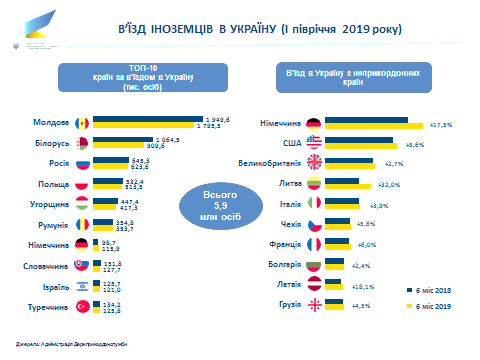 Додаток В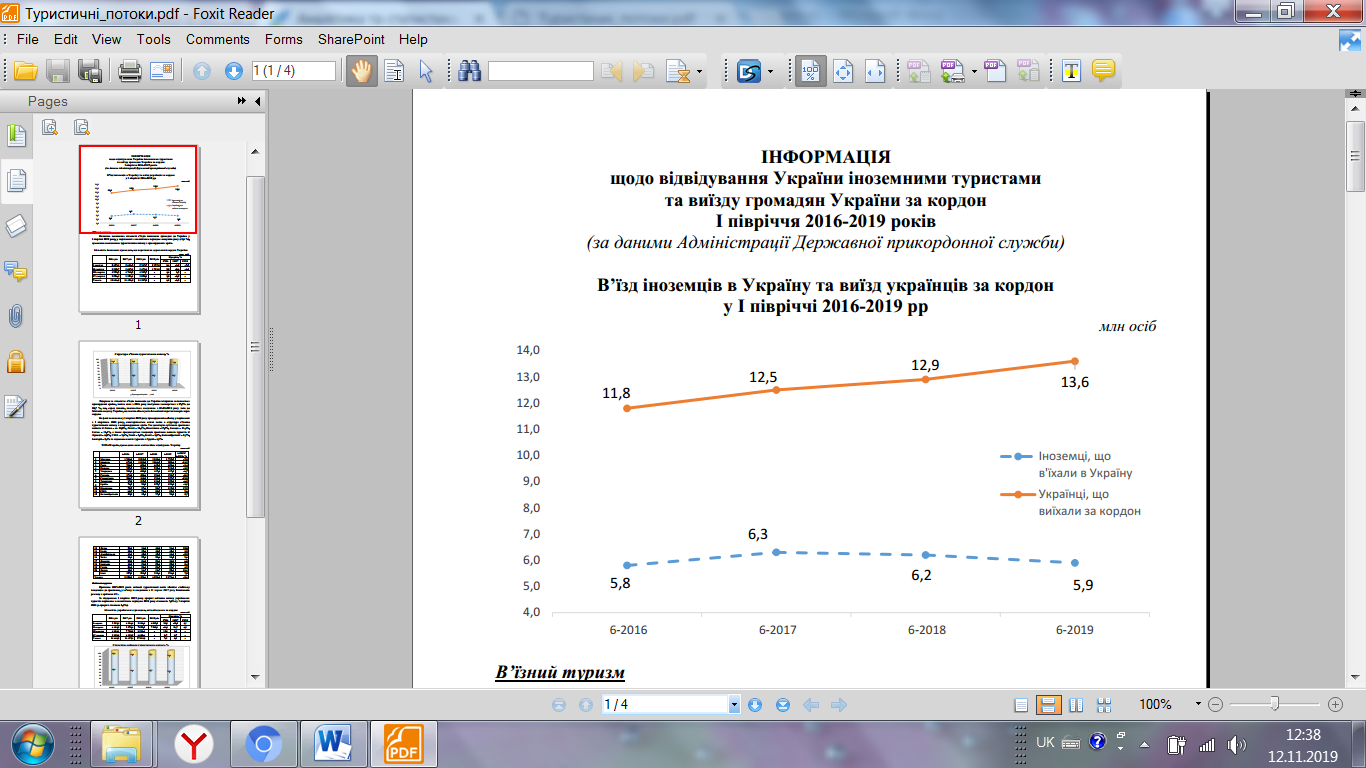 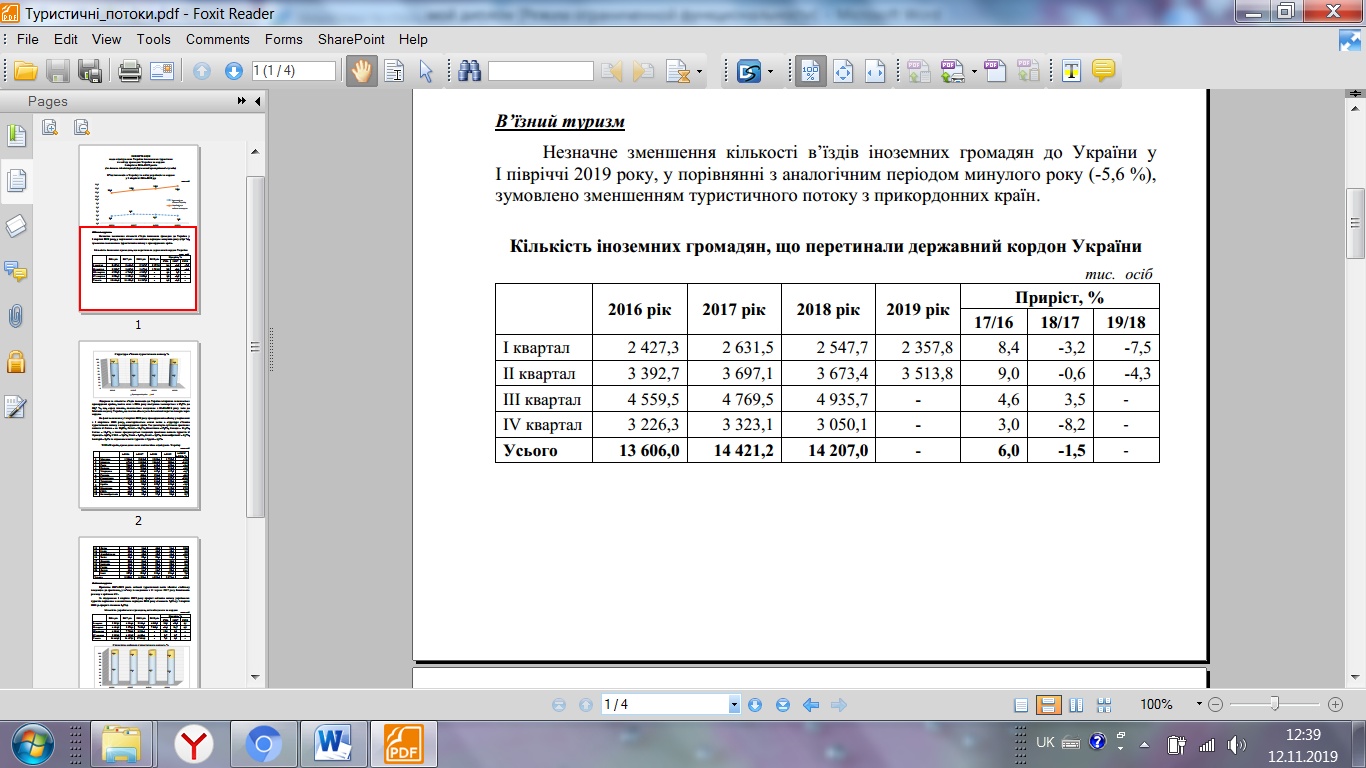 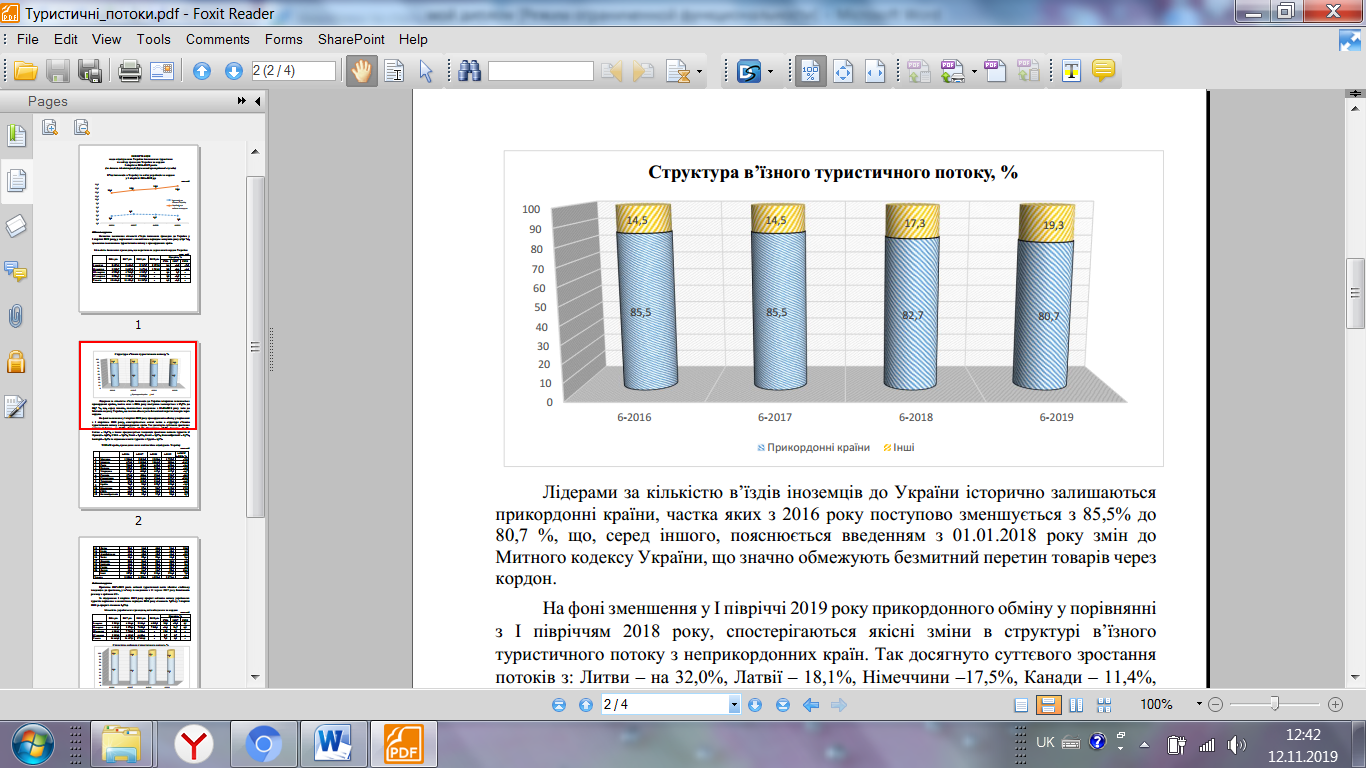 Лідерами за кількістю в’їздів іноземців до України історично залишаються прикордонні країни, частка яких з 2016 року поступово зменшується з 85,5% до 80,7 %, що, серед іншого, пояснюється введенням з  року змін до Митного кодексу України, що значно обмежують безмитний перетин товарів через кордон.На фоні зменшення у І півріччі 2019 року прикордонного обміну у порівнянні з І півріччям 2018 року, спостерігаються якісні зміни в структурі в’їзного туристичного потоку з неприкордонних країн. Так досягнуто суттєвого зростання потоків з: Литви – на 32,0%, Латвії –18,1%, Німеччини –17,5%, Канади – 11,4%, Китаю – 11,1%, а також продовжується тенденція  зростання  потоків  туристів  з: Франції –  6,0%, США – 5,6%, Чехії – 5,6%, Італії – 3,9%, Великобританії – 2,7%, Болгарії – 2,4% та відновився потік туристів з Грузії – 4,5%.ТОП-20 країн, громадяни яких найчастіше відвідують Українутис. осіб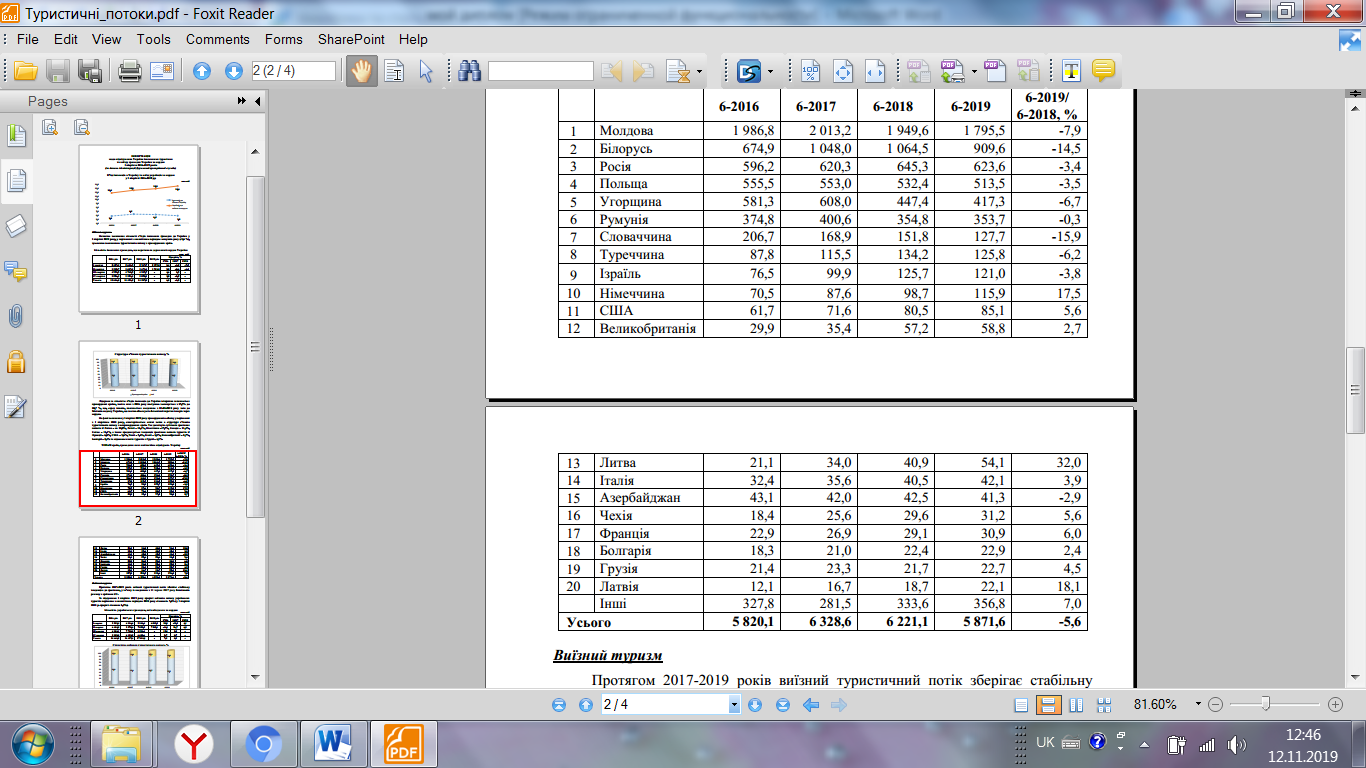 Виїзний туризмПротягом  2017-2019  років  виїзний  туристичний  потік  зберігає  стабільну тенденцію до зростання,  у  зв’язку  із  введенням з  11 червня 2017 року  безвізового режиму з країнами ЄС. За  підсумками  І  півріччя  2019  року  приріст  виїзного  потоку  українських туристів порівняно  з аналогічним періодом  2018  року становить  5,6% (у  І півріччі2018 р. приріст становив 3,3%).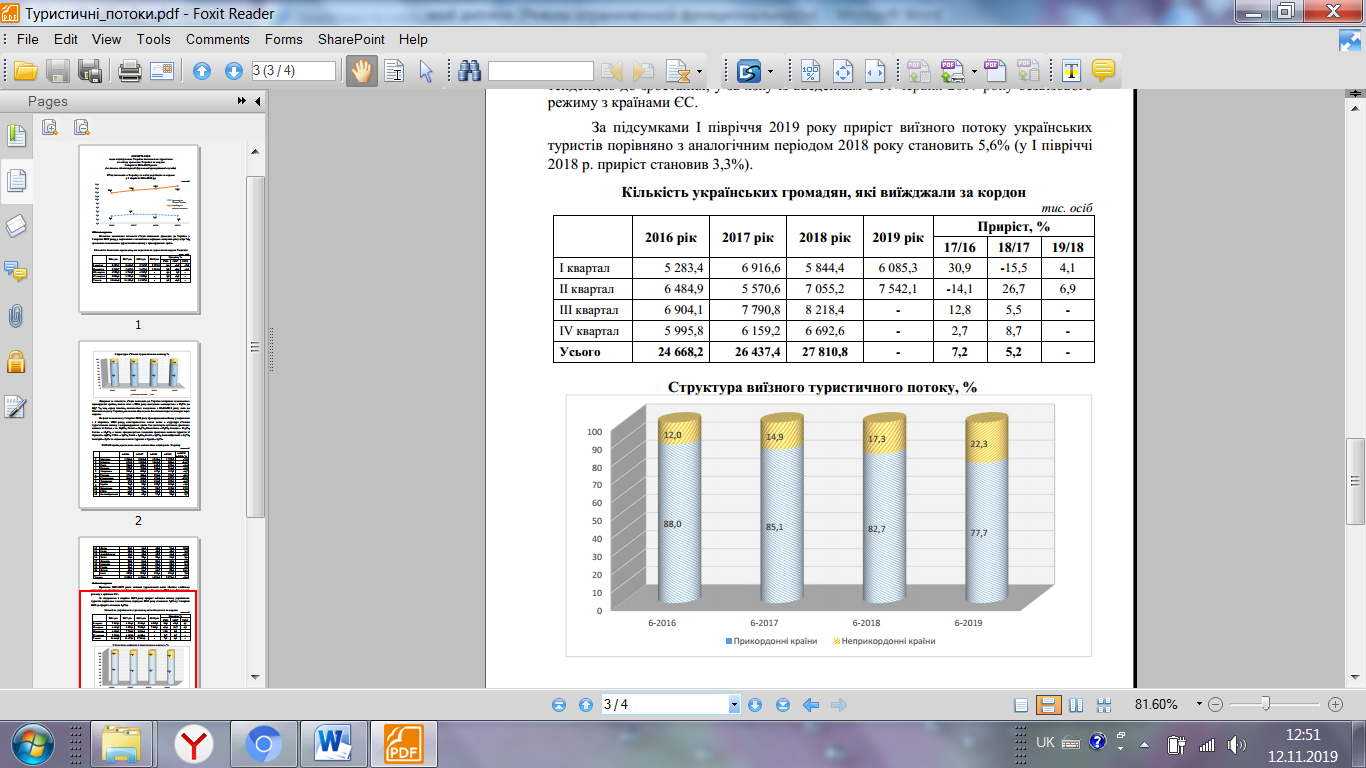 Переважно громадяни України виїжджають до прикордонних країн, частка яких з 2016 року поступово зменшується з 88% до 77,7% туристичного потоку. Перерозподіл туристичних потоків  пояснюється запровадженням безвізового режиму з країнами ЄС, введенням з 01.01.2018 року  змін  до Митного  кодексу України, що значно обмежують безмитний перетин товарів через кордон, розширенням лоукост авіаперевезень та відкриттям прямих авіарейсів.При цьому спостерігаються якісні зміни в структурі  виїзного туристичного потоку до неприкордонних країн. Так зафіксовано суттєве зростання потоків до: Австрії – на 157%, Німеччини – 60,9%, Іспанії – 50,1%, Єгипту – 46,0%, Болгарії –42,4%, Греції – 43,8%, Італії – 30,5%, Кіпру – 23,6%, Грузії  – 18,4%, Туреччини  –14,6% та ОАЕ –13,9%.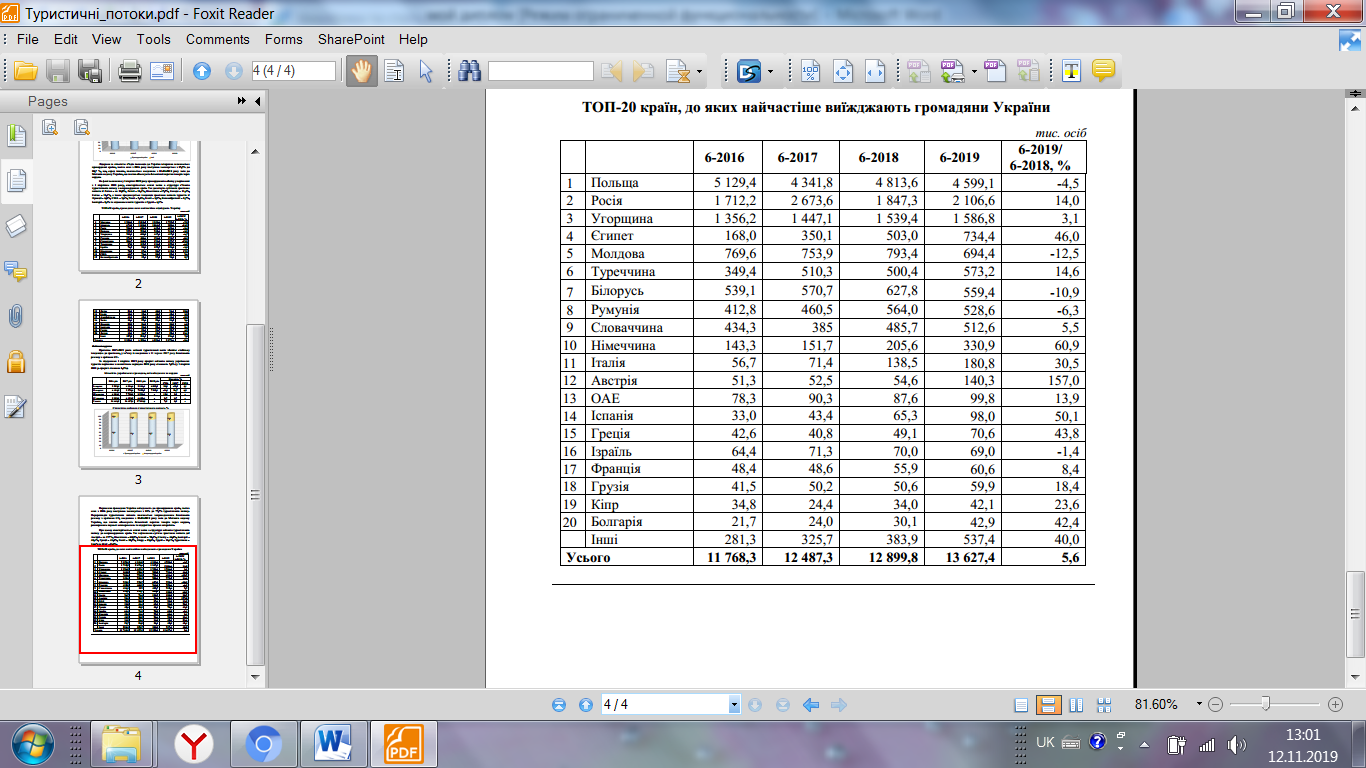 РозділКонсультантПідпис, датаПідпис, датаЗавдання видавЗавдання прийнявРозділ 1Маковецька Н.В.16.09.201916.09.2019Розділ 2Маковецька Н.В.09.10.201909.10.2019Розділ 3Маковецька Н.В.02.11.201902.11.2019№з/пНазва етапів дипломного проекту (роботи)Строк виконання етапів проекту (роботи)Примітка1.Вступ. Вивчення проблеми, опрацювання джерел та публікацій.Вересень 2019 р.виконано2.Написання першого розділуВересень 2019виконано3.Написання другого розділуЖовтень 2019 р.виконано4.Написання третього розділуЛистопад 2019 р.виконано5.Написання висновків, комп’ютерний набір роботи Грудень 2019 р.виконано6.Попередній захист дипломної роботи на кафедріГрудень 2019 р.виконаноРеферат………………..…………………………………………………....Реферат………………..…………………………………………………....Реферат………………..…………………………………………………....4Перелік умовних позначень, символів, одиниць, скорочень і термінів....Перелік умовних позначень, символів, одиниць, скорочень і термінів....Перелік умовних позначень, символів, одиниць, скорочень і термінів....6Вступ……………………………………………………………….................Вступ……………………………………………………………….................Вступ……………………………………………………………….................8Розділ 1Розділ 1Теоретичні засади міжнародного туризму та його розвитку..101.1Сутність міжнародного туризму та його роль у розвитку туристичної галузі України………………………….………....101.2Класифікація міжнародного туризму ……..………………….201.3Аналіз основних чинників міжнародного туризму, що впливають на формування і функціонування туристичного ринку ………………………………………………..…….…….30Розділ 2Розділ 2Завдання, методи та організація дослідження………………..422.1Мета та завдання дослідження..……………………………….422.2Методи дослідження……………………………………………422.3Організація дослідження……………………………………….422.3.1 Основні туристичні міста України та їй найбільш цікаві для туристів локації ………………………………….…42Розділ 3Розділ 3Результати дослідження………………………………………..483.13.1Міжнародний туризм в Україні: стан та проблеми розвитку..483.23.2Потенціал розвитку міжнародного туризму в Україні……….563.33.3Вплив міжнародного туризму на туристичний ринок України…………………………………………………………..62Висновки…………………………………………………..…………………Висновки…………………………………………………..…………………Висновки…………………………………………………..…………………70Перелік посилань ………………………………………………....................Перелік посилань ………………………………………………....................Перелік посилань ………………………………………………....................73Додатки ……………………………………………………………………...Додатки ……………………………………………………………………...Додатки ……………………………………………………………………...80Найбільш популярні країни регіонуЧинники росту привабливостіПівденноамериканський регіон(Бразилія тощо)1. Розвиток екологічних турів по Амазонії2. Екзотична природа3. Сучасна архітектура і дизайн столиць країнЄвропейський регіон(Франція,  Англія, Німеччина,  Фінляндія, Швеція)1. Висока концентрація історичних і культурних  визначних пам’яток.2. Спрощений візовий режим.3. Високий рівень сервісу.Середземноморський регіон(Кіпр, Ізраїль тощо)1. Вигідна система оподатковування.2. Сучасна банківська мережа.3. Добре налагоджена структура телекомунікацій4. Ріст паломницького туризму.5. Наявність широкого спектра оздоровчих центрів.6. Тур по чотирьох морях.7. Розвинута інфраструктура туризму.8. Високий рівень обслуговування.9. Комфортний клімат.10. Велика тривалість туристського сезону.Азіатський регіон(Об’єднані  Арабські Емірати тощо)1. Високий рівень сервісу.2. Мінімальні податки. Практика системи “TAX FREE”.3. Екзотична природа і культура.4. Політична стабільність.Кількість іноземних громадян, які в'їхали в Україну −  усього1Із них − за метою поїздкиКількість іноземних громадян, які в'їхали в Україну −  усього1туризмУсього14 229 64238 958   у тому числі з країнАвстралія5 74314Австрія30 936715Азербайджан96 031102Албанія1 36614Алжир1 5221Ангола4051Аргентина2 46411Афганістан95214Бангладеш6022Бельгія16 619375Білорусь2 727 64517 095Болгарія41 73899Боснія і Герцеговина2 73912Бразилія4 29951В’єтнам4 08481Велика Британія78 603269Вірменія31 98242Гонконг7143Греція18 99522Грузія49 20549Данія13 1809Естонія21 31397Єгипет9 94022Йорданія7 6727Ізраїль261 4862 770Індія23 17345Ірак7 08926Іран, Ісламська Республіка9 2628Ірландія9 5438Ісландія1 0011Іспанія21 94414Італія84 638223Кабо-Верде1802Казахстан41 22775Канада30 775141Кенія2901Продовження табл. 3.1Продовження табл. 3.1Продовження табл. 3.1Киргизстан5 53551Китай29 561138Кіпр4 8251Колумбія3801Корейська Народно-Демократична Республіка24010Корея, Республіка7 0789Куба4553Кувейт1 4561Латвія37 59181Литва75 622120Лівія2 37625Малайзія4362Марокко9 4697Мексика1 3599Мозамбік26 0265Молдова, Республіка4 435 664169Монголія6854Намібія3461Нігерія3 5854Нідерланди40 58153Німеччина209 4471 419Нова Зеландія9639Норвегія12 39411Об'єднані Арабські Емірати1 7501Палестина1 4271Польща1 144 249207Португалія19 6028Республіка Македонія (Колишня Югославська Республіка)4 7892Російська Федерація1 464 7644 830Румунія791 116308Словаччина366 2495Словенія6 0838США153 778695Таджикистан7 11532Тайвань, провінція Китаю8391Туніс2 14765Туреччина270 6957 414Туркменистан10 513217Угорщина1 119 446224Узбекистан22 78511Фінляндія10 73315Франція61 000106Хорватія6 5552Чехія67 68017Швейцарія19 876391Швеція24 554167Японія7 43518Особи без громадянства6 6301Інші країни2 1037Кількість громадян України, які виїжджали за кордон – усього2Кількість іноземнців, які відвідали Україну – усього2Кількість туристів, обслугованих туроператорами та турагентами  – усього3У тому числіУ тому числіУ тому числіКількість громадян України, які виїжджали за кордон – усього2Кількість іноземнців, які відвідали Україну – усього2Кількість туристів, обслугованих туроператорами та турагентами  – усього3іноземні туриституристи-громадяни України, які виїжджали за кордонвнутрішні туристи2000134223206430940201399837787128535313507742001148490339174166217509041618627128114876232002147294441051666522653174177293026321544956200314794932125138832856983590641344 332192201020041548757115629213189037043631144179810122612005164537041763076018256493263895669429323182006168752561893577522064982991258682281039145200717334653231221572863820372455336049215531620081549856725449078 3041655 372752 1282023 1386880200915333949207983422290097282287913640109417020101718003421203327 2280757 335835 1295623 6492992011197731432141529621999772342711250068715638201221432836230128233000696270064195666277397020132376128724671227345431623231125193907026152014122437671127115072425089170702085273322746201512314164612428286201957615159164739035702720161246682331333309625496063507120609744535612017126437413142296422806426396052289854476967